Перечень принятых сокращенийПеречень принятых терминов и определенийПропускной режим - совокупность организационных и технических мероприятий, установленных правил, направленных на недопущение бесконтрольного прохода физических лиц, проезда транспортных средств, а также перемещения предметов, материалов и документов через КПП на территорию (с территории)охраняемых объектов, в его режимные здания (помещения, сооружения), из режимных зданий (помещений, сооружений).Особый режим - комплекс мер организационно-правовогохарактера, осуществляемых в целях обеспечения безопасного функционирования объекта АО«ФНПЦ «ПО «Старт» им. Проценко».Контролируемая зона - обозначенная предупредительными указателями территория охраняемого объекта, предназначенная для ограничения доступа физических лиц и обеспечения особого режима безопасного функционирования указанного объекта.Контролируемая зона категории «А»- (контролируемая зона) - охраняемая территория закрытого образования.Контролируемая зона категории «Б» - по границе территории закрытого образования, исключая территорию контролируемой зоны категории«А».Запретная зона - обозначенная предупредительными указателями территория охраняемого объекта АО «ФНПЦ «ПО «Старт» им. Проценко», предназначенная для исключения доступа в нее физических лиц без производственной необходимости и обеспечения особого режима безопасного функционирования указанного объекта.Контрольно-пропускной пункт- специально оборудованное место (помещение, здание) для осуществления контроля и управления проходом физических лиц и проезда транспортных средств, а так же выноса (вноса) или вывоза (ввоза) имущества или грузов в порядке, установленном пропускным режимом на территории ЗАТО.Санкционированный доступ - проход (проезд) в контролируемую зону в соответствии с порядком, установленным пропускным режимом.Несанкционированный доступ - проникновение в контролируемую зону физических лиц, не имеющих на это права, либо с нарушением порядка, установленного пропускным режимом.Периметр охраняемого объекта - это граница запретной (контролируемой) зоны.1. ОБЩИЕ ПОЛОЖЕНИЯ1.1. Настоящая «Инструкция о пропускном режиме закрытого административно-территориального образования (ЗАТО) г. Заречный Пензенской области» разработана в соответствии с требованиями Федерального закона от 14.07.1992 № 3297-1 «О закрытом административно-территориальном образовании», Положения о порядке обеспечения особого режима в закрытом административно-территориальном образовании, на территории которого расположены объекты Государственной корпорации по атомной энергии «Росатом», утвержденного постановлением Правительства Российской Федерации от 11.06.1996 № 693.1.2. Инструкция определяет порядок осуществления особого режима в ЗАТО.Границы ЗАТО установлены Указом Президента РФ от 30.06.2000 № 1209 «Об утверждении границ закрытого административно-территориального образования города Заречного Пензенской области».Границы контролируемой зоны ЗАТО г. Заречный обозначены на местности хорошо видимыми знаками и надписями.1.3. Пропускной режим на территории ЗАТО устанавливается в соответствии с настоящей инструкцией, утвержденной руководителем объекта, руководителем ОМС, командиром воинской части 3473, и согласованной с территориальным органом УФСБ.Ответственность за организацию и обеспечение особого режима безопасного функционирования объектов  возлагается на руководителя объекта.Должностные лица органа местного самоуправления ЗАТО в соответствии с законодательством Российской Федерации несут ответственность за принятые ими решения, касающиеся особого режима в ЗАТО.1.4. Особый режим безопасного функционирования объектов устанавливается в целях:а) обеспечения национальной безопасности Российской Федерации;б) обеспечения защиты сведений о ядерном оружии, ядерных вооружениях, других видах вооружений и военной техники, составляющих государственную тайну;в) пресечения террористических, диверсионных и иных противоправных действий;г) обеспечения безопасных условий для работы и проживания граждан.1.5. Особый режим безопасного функционирования объектов, расположенных на территории ЗАТО, включает:а) установление контролируемых зон и (или) запретных зон по границе и (или) в пределах ЗАТО;б) ограничения на въезд и (или) постоянное проживание граждан Российской Федерации, иностранных граждан и лиц без гражданства на территории ЗАТО, включая установление перечня оснований для отказа во въезде и (или) в постоянном проживании;в) ограничения на полеты летательных аппаратов над территорией ЗАТО;г) ограничения на правоведения хозяйственной и предпринимательской деятельности, владения, пользования и распоряжения природными ресурсами, недвижимым имуществом, вытекающие из ограничений на въезд на территорию ЗАТО и (или) постоянное проживание физических лиц на указанной территории;д) ограничения на создание и деятельность на территории ЗАТО организаций, учредителями которых являются иностранные граждане, лица без гражданства, иностранные некоммерческие неправительственные организации, организации с иностранными инвестициями;е) организацию разработки и осуществление мер по предупреждению терроризма, предотвращению техногенных катастроф, обеспечению пожарной безопасности и охране общественного порядка.1.6.Руководительобъекта во взаимодействии с органом местного самоуправления, территориальным органом федеральной службы безопасности, командиром воинской части войск национальной гвардии Российской Федерации, осуществляющей охрану объектов, контролируемых и запретных зон ЗАТО, управлением(отделом, отделением) Министерства внутренних дел Российской Федерации по закрытым административно-территориальным образованием, подразделением федеральной противопожарной службы Государственной противопожарной службы, созданным в целях организации профилактики и тушения пожаров в ЗАТО, особо важных и режимных организациях, организует разработку и осуществление мер по предупреждению терроризма, предотвращению техногенных катастроф, обеспечению пожарной безопасности и охране общественного порядка в ЗАТО.1.7.Физические лица, проживающие, работающие и прибывающие в ЗАТО, должны быть ознакомлены с условиями особого режима безопасного функционирования объектов и ответственностью за его нарушение.Ответственность за нарушение указанного особого режима устанавливается законодательством Российской Федерации и принимаемыми в соответствии с ним законами и иными нормативными правовыми актами субъектов Российской Федерации.На основе и в рамках настоящей инструкции могут разрабатываться другие организационно-распорядительные документы для обеспечения особого режима безопасного функционирования объектов.1.8. Жители ЗАТО при получении зонального пропуска в бюро пропусков должны быть ознакомлены под роспись с условиями особого режима безопасного функционирования ЗАТО, пропускного режима и ответственностью за их нарушение.Лица, являющиеся инициаторами въезда физических лиц на территорию ЗАТО, несут персональную ответственность за законность и обоснованность подготовки заявок на их въезд.1.9. Распорядок работы БП ККЗ согласовывается с начальником отдела режима АО «ФНПЦ «ПО «Старт» и утверждается командиром войсковой части 3473 ФС ВНГ РФ.Прием заявлений на оформление всех видов пропусков осуществляется в городском бюро пропусков, кабинет №4, 5 по графику: понедельник – четверг с 9.00 до 11.30, с 16.00 до 17.50, среда с 9.00 до 11.30.Выдача всех видов пропусков, талонов к постоянным пропускам осуществляется в городском бюро пропусков, кабинет №2 по графику: понедельник – четверг с 9.00 до 12.00, с 16.00 до 17.50, среда с 9.00 до 12.00.2. Порядок обеспечения особого режима безопасного функционирования объектов.2.1. Для обеспечения особого режима безопасного функционирования объектов руководителем объекта устанавливаются контролируемые зоны и запретные зоны (территории объектов).Контролируемые зоны состоят из контролируемой зоны категории «А» (охраняемая территория ЗАТО) и контролируемой зоны категории «Б» (по границе территории ЗАТО, исключая территорию контролируемой зоны категории «А»), которая устанавливается в случае, если территория контролируемой зоны категории «А» не совпадает с территорией ЗАТО.Контролируемые зоны и запретные зоны являются составной частью единой системы мер обеспечения особого режима безопасного функционирования объектов.2.2. Границы контролируемых и запретных зон на территории ЗАТО устанавливаются в целях:а) ограничения доступа физических лиц в контролируемые зоны;б) исключения доступа физических лиц в запретную зону без производственной необходимости.Для осуществления санкционированного прохода физических лиц и проезда транспортных средств через контролируемую зону категории «А» и запретные зоны оборудуются контрольно пропускные пункты.2.3. Границы контролируемых и запретных зон ЗАТО обозначаются на местности хорошо видимыми знаками, надписями и оборудуются инженерно- техническими средствами.Ответственность за их установку и эксплуатацию возлагается на руководителя объекта.2.4.Организация охраны контролируемых и запретных зон ЗАТО, а также охраны объектов определяется комиссией, состоящей из руководителя объекта, руководителей(заместителей руководителей) управления (отдела, отделения) Министерства внутренних дел Российской Федерации по ЗАТО, территориального органа федеральной службы безопасности, органа местного самоуправления ЗАТО, командира воинской части войск национальной гвардии Российской Федерации и (или) руководителя подразделения ведомственной охраны Государственной корпорации по атомной энергии «Росатом»,осуществляющих охрану объектов, контролируемых и запретных зон ЗАТО, а также уполномоченного представителя Государственной корпорации по атомной энергии «Росатом». Руководитель объекта является председателем комиссии и руководит ее работой.Комиссия устанавливает:-	виды и систему охраны;-	численность личного состава подразделений охраны;-	объем и сроки строительства инженерно-технических сооружений, контрольно-пропускных пунктов, караульных помещений, казарм и. т.д.; -	сроки выполнения мероприятий по подготовке объекта к приему под охрану.Решение комиссии считается принятым, если за него проголосовало большинство членов комиссии. Решение комиссии подписывается всеми ее членами и утверждается председателем комиссии.2.5. Для охраны объектов, контролируемых и запретных зон ЗАТО могут использоваться: - войска национальной гвардии Российской Федерации;- ведомственная охрана Государственной корпорации по атомной энергии «Росатом».Использование других видов вооруженной охраны объектов,  контролируемых и запретных зон ЗАТО запрещается.2.6.Все виды охраны при организации несения службы руководствуются законодательством Российской Федерации и другими нормативными актами.2.7.Пропускной режим в контролируемых зонах устанавливается в соответствии с инструкцией, согласованной с территориальным органом федеральной службы безопасности и утверждаемой руководителем объекта, руководителем организации, осуществляющей охрану контролируемой зоны, и руководителем органа местного самоуправления ЗАТО.2.8.Инструкция о пропускном режиме, в частности, определяет:- порядок входа (выхода), въезда (выезда) физических лиц и транспортных средств на территорию закрытого образования и объектов;- порядок вноса (выноса), ввоза (вывоза) грузов, специальных грузов, документов и материальных ценностей;- перечень должностных лиц, имеющих право выдачи разрешений на соответствующий вид пропуска;- порядок контроля за обоснованностью выдачи пропусков, своевременностью их изъятия и погашения.2.9.Физические лица, нарушившие требования пропускного режима либо допустившие противоправное преодоление контролируемой и запретной зон ЗАТО, могут быть задержаны в порядке и на срок, установленные законодательством Российской Федерации.2.10. Порядок организации, осуществление пропускного режима на территории ЗАТО является обязательным для выполнения всеми организациями и индивидуальными предпринимателями, официально зарегистрированными в ЗАТО и жителями ЗАТО, а также организациями и индивидуальными предпринимателями, имеющими государственную регистрацию вне ЗАТО, если их деятельность связана с необходимостью нахождения на территории ЗАТО.3. Порядок подачи и рассмотрения заявлений (ходатайств) о въезде на территорию контролируемой зоны категории «А» ЗАТО для постоянного проживания.3.1. Въезд и постоянное проживание граждан на территории ЗАТО ограничиваются в соответствии с условиями особого режима безопасного функционирования объекта.Постоянное проживание на территории ЗАТО разрешается только гражданам РФ.3.2. В случае необходимости въезда в связи с нуждами объекта в запретную зону либо в контролируемую зону категории «А» (для постоянного проживания, требующего регистрации в соответствии с правилами регистрации), разрешение на въезд граждан РФ выдается руководителем объекта.В случае необходимости въезда в контролируемую зону категории «А» для постоянного проживания, требующего регистрации в соответствии с правилами регистрации, за исключением случая, указанного в абзаце первом настоящего пункта, разрешение на въезд граждан РФ выдается руководителем ОМС.Разрешения, указанные в абзацах первом и втором настоящего пункта, выдаются по согласованию с территориальным органом федеральной службы безопасности в соответствии с инструкцией, утверждаемой руководителем объекта, согласованной с территориальным органом федеральной службы безопасности3.3. Для постоянного проживания в контролируемой зоне категории «А» 
в установленном порядке разрешается въезд следующим категориям граждан РФ:-	лицам, заключившим трудовой договор на неопределенный срок 
с объектом, а также органами государственной власти и органами местного самоуправления, иными организациями, зарегистрированными и осуществляющими деятельность в контролируемой зоне категории «А»;-	военнослужащим, проходящим службу в воинских частях расположенных
на территории ЗАТО;-	гражданскому персоналу воинских частей, расположенных в контролируемой зоне категории «А»;-	сотрудникам органов внутренних дел, подразделений федеральной противопожарной службы Государственной противопожарной службы, лицам, проходящим службу в подразделениях (органах) войск национальной гвардии
и имеющим специальные звания полиции, обеспечивающим охрану правопорядка, борьбу с преступностью и пожарную безопасность в контролируемой зоне категории «А»;-	лицам, имеющим в собственности жилые помещения, расположенные 
в контролируемой зоне категории «А»;-  лицам, постоянно проживающим в контролируемой зоне категории "А", и членам
их семей.3.4. Для получения разрешения на въезд для постоянного проживания граждан РФ в контролируемой зоне категории «А» подается заявление установленного образца гражданином, имеющим регистрацию по месту проживания в г.Заречном (приложение № 1) или ходатайство организации, зарегистрированной на территории г.Заречного,  установленного образца (приложение № 4):- в отдел режима по адресу: ул. М.В. Проценко, строение № 6 (здание бухгалтерии завода, первый этаж), если въезд связан с нуждами объекта;- в Администрацию ЗАТО по адресу: пр. 30-летия Победы, д.27 или МАУ «МФЦ» ЗАТО по адресу: ул. Зеленая, д. 6., если въезд связан с нуждами ЗАТО.В заявлении указывается:- данные заявителя: фамилия, имя, отчество, дата и место рождения, место регистрации, место работы, серия и номер паспорта, контактный номер телефона;- данные на въезжающих физических лиц: фамилия, имя, отчество, дата и место рождения, место регистрации, должность и место работы, серия и номер паспорта, причина и срок въезда, наличие судимости или нахождение под следствием, нахождение на учете в наркологическом, психиатрическом или психоневрологическом лечебно-профилактическом учреждении.К заявлению прилагаются документы подтверждающие личность заявителя (паспорт 2-3 страница и страница с регистрацией по месту жительства) 
и въезжающего (паспорт 2-3 страницы, страница с регистрацией по месту жительства и 18-19 страницы, при наличии отметки о выдачи заграничного паспорта, копии всех страниц данного документа), документы подтверждающие родство(свидетельство о рождении, о заключении брака, об усыновлении, об опекунстве и т.п.), документы подтверждающие наличие собственности на территории ЗАТО.К ходатайству организации прилагаются следующие документы (заверенные копии):- заверенная копия паспорта (2-3 страницы, страница с регистрацией по месту жительства и 18-19 страницы, при наличии отметки о выдачи заграничного паспорта, копии всех страниц данного документа;- заверенная копия трудовой книжки или заверенная копия трудового договора на неопределенный срок, заключенного с объектом, организацией или индивидуальным предпринимателем ЗАТО;- документы (договора), подтверждающие договорные отношения 
с организациями различной формы собственности, осуществляющими свою производственно-хозяйственную деятельность на территории ЗАТО Заречный, при подтверждении необходимости въезда руководителем принимающей стороны;- документы, подтверждающие наличие собственности или аренды 
на территории ЗАТО;- контракт (договор) для военнослужащих и гражданского персонала воинских частей, должностных лиц, работников и государственных гражданских служащих территориальных подразделений федеральных органов исполнительной власти (сотрудники МВД, подразделений противопожарной службы и т.д.) расположенных в контролируемой зоне категории «А».Руководители организаций несут персональную ответственность за своевременное и достоверное представление данной информации о своих сотрудниках.При предоставлении оригиналов одновременно с незаверенными копиями  документов, подтверждающих обоснованность въезда, они проверяются и заверяются в присутствии заявителя»;3.5. При выдаче гражданину РФ разрешения на въезд для постоянного проживания на территории контролируемой зоны категории «А» учитывается следующая информация:а) о наличии возбужденного в отношении физического лица уголовного дела за совершение преступления против государственной власти и (или) иного тяжкого, особо тяжкого преступления, а также наличия у него неснятой или непогашенной судимости 
за эти преступления;б) о совершении умышленного преступления физическим лицом, имеющим судимость за ранее совершенное умышленное преступление;в) о нахождении лица на учете в наркологическом или психиатрическом (психоневрологическом) лечебно-профилактическом учреждении, за исключением случаев постоянного проживания его супруга (супруги), близких родственников (родители, дети, дедушки, бабушки, внуки) в контролируемой зоне категории «А»;г) о предоставлении физическими и юридическими лицами недостоверных или неполных данных для оформления в установленном порядке разрешения для въезда на территорию ЗАТО или постоянного проживания на указанной территории.Данная информация может являться основанием для принятия решения об отказе во въезде гражданину руководителем объекта или руководителем ОМС.При отсутствии оснований для оформления постоянного проживания должностным лицом, уполномоченным принимать решение, на заявлении выносится решение об отказе.3.6. Администрация ЗАТО при получении заявления или ходатайства о въезде для постоянного проживания в течение 5 рабочих дней направляет письмо в отдел режима для дальнейшего оформления с целью рассмотрения вопроса о разрешении въезда
в установленном порядке гражданину РФ в ЗАТО.Отдел режима на основании полученных материалов подготавливает
к оформлению список лиц (приложение №2), в котором в обязательном порядке указывается: фамилия, имя, отчество, дата и место рождения, гражданство, место регистрации, место работы, должность, серия и номер паспорта, основание для въезда,
а также должностное лицо, принявшее решение о направлении документов на лиц, въезжающих в ЗАТО, и в течение 5 рабочих дней направляет их на согласование
с территориальным органом УФСБ. В процессе согласования при необходимости могут быть запрошены дополнительные документы территориальным органом УФСБ.Проверочные мероприятия в отношении граждан РФ, которым согласовывается въезд и постоянное проживание в ЗАТО проводятся в срок, не превышающий 30 суток
с момента поступления материалов в территориальный орган УФСБ.При выявлении в ходе проведения проверочных мероприятий обстоятельств, требующих дополнительной проверки, указанный срок может быть продлен на время, необходимое для ее проведения по мотивированному решению должностного лица территориального органа УФСБ, проводившего проверочные мероприятия,
с последующим уведомлением инициатора проверки, но не более чем на 30 календарных дней.3.7. Полученное заявление или ходатайство о въезде для постоянного проживания отдел режима в течение 5 рабочих дней рассматривает, принимает решение
о направление материалов на согласование в территориальный орган УФСБ
и направляет список лиц, въезжающих в контролируемую зону категории «А» (приложение №2), в котором в обязательном порядке указывается: фамилия, имя, отчество, дата и место рождения, гражданство, место регистрации, номер паспорта, место работы и должность, основание для въезда, а также должностное лицо, принявшее решение о направлении документов на согласование в территориальный орган УФСБ.3.8. При получении информации, являющейся основанием для отказа гражданину во въезде в ЗАТО территориальным органом УФСБ, отдел режима направляет ее в адрес руководителя объекта или руководителя ОМС.Руководитель объекта или руководитель ОМС принимает решение о возможности въезда гражданина для постоянного проживания на основании информации о результате проверочных мероприятий. О принятом решении сообщается в территориальный орган УФСБ в десятидневный срок с момента получения информации.3.9. Оформление разрешений на въезд для постоянного проживания
в контролируемой зоне категории«А» без согласования с территориальным органом УФСБ запрещается.3.10. Выдача разрешений на постоянное проживание на территории ЗАТО осуществляется в соответствии с «Административным регламентом предоставления муниципальной услуги «Выдача разрешений на постоянное проживание на территории ЗАТО г. Заречный Пензенской области», утвержденным постановлением Администрации ЗАТО г. Заречного Пензенской области от 03.08.2018 № 1678, по заявлению граждан РФ, постоянно проживающих и имеющих регистрацию по месту жительства на территории ЗАТО и граждан, в собственности которых находится жилое помещение, расположенное на территории ЗАТО.Разрешение на въезд для постоянного проживания на территории ЗАТО граждан РФ по ходатайству организаций выдается руководителем объекта или руководителем ОМС соответственно после согласования с территориальным органом УФСБ.3.11. После получения разрешения на постоянное проживание, гражданин обращается в МО МВД России.Регистрация граждан РФ, прибывших в ЗАТО на постоянное место жительства, производится в соответствии с правилами регистрации, при этом регистрация возможна в жилое помещение, в котором зарегистрирован сам собственник.3.12. После получения разрешения на въезд в ЗАТО и регистрации по месту постоянного проживания гражданину РФ выдается пропуск в бюро пропусков, расположенном по адресу: ул. М.В.Проценко, строение №6 (здание бухгалтерии завода, первый этаж).Въезд несовершеннолетних детей (до 14 лет) осуществляется при наличии записи в постоянных или временных пропусках близких родственников.3.13. Снятие с регистрационного учета по месту жительства граждан, осужденных к лишению свободы, производится на основании вступившего в законную силу приговора суда в установленном порядке. Информацию о лицах, снятых с регистрационного учета МО МВД РФ в обязательном порядке направляет в отдел режима.3.14. В случае возникновения дополнительных изменений по близким родственникам, в отношении которых ранее были осуществлены проверочные мероприятия, жители ЗАТО обязаны проинформировать отдел режима при очередном разрешении въезда в ЗАТО близкого родственника.4. Порядок подачи и рассмотрения заявлений (ходатайств) о въезде на территорию контролируемой зоны категории «А» ЗАТО для временного пребывания, требующего соответствующей регистрации.4.1. Въезд граждан РФ для временного пребывания, требующего соответствующей регистрации в соответствии с правилами регистрации, оформляется при необходимости нахождения в контролируемой зоне категории «А» более 90 суток и разрешается в установленном инструкцией порядке после согласования с территориальным органом УФСБ.4.2. Въезд для временного пребывания, требующего регистрации в соответствии с правилами регистрации, в контролируемой зоне категории «А» разрешается следующим категориям граждан РФ:-	по личному заявлению граждан РФ, постоянно проживающих в контролируемой зоне категории «А»,их супругу (супруге), близким родственникам (родители, дети, дедушки, бабушки, внуки, полнородные и неполнородные братья и сестры, а также опекуны и опекаемые);-	лицам, сопровождающим грузы, предназначены для закрытого образования, в сопровождении (при необходимости) лиц, назначаемых руководителем объекта или руководителем органа местного самоуправления;-	лицам в случае производственной необходимости или для удовлетворения социально-культурных и иных потребностей населения ЗАТО в сопровождении (при необходимости) лиц, назначаемых руководителем объекта или руководителем ОМС;-	лицам, являющимся собственниками жилого имущества, расположенного в контролируемой зоне категории «А»;-	лицам, заключившим трудовой договор с организациями и индивидуальными предпринимателями ЗАТО;-	лицам, обучающимся по очной форме обучения в образовательных учреждениях, расположенных на территории ЗАТО.4.3. Получение разрешения для временного пребывания в контролируемой зоне категории «А», требующего соответствующей регистрации, осуществляется аналогично в соответствии с п.п. 3.3. - 3.4. настоящей инструкции.4.4. После получения разрешения для временного пребывания гражданин обращается в отделение по вопросам миграции МО МВД России.Регистрация граждан РФ по месту пребывания в ЗАТО производится в соответствии с правилами регистрации,  при этом регистрация возможна в жилое помещение, в котором зарегистрирован сам собственник.4.5. После получения разрешения на въезд в ЗАТО и регистрацию по месту пребывания гражданину РФ выдается временный пропуск в бюро пропусков.4.6. В исключительных случаях, связанных с тяжёлой болезнью (в соответствии с медицинским заключением) зарегистрированных по месту жительства граждан или их родственников, а также при возникновении других обстоятельств, не позволяющих гражданину покинуть место временного пребывания (при представлении гражданином подтверждающих документов), срок пребывания может быть продлен на необходимое для этого время (но не более одного года) заместителем генерального директора объекта по безопасности или руководителем ОМС в установленном порядке.4.7. В случае возникновения дополнительных изменений по близким родственникам, в отношении которых проверочные мероприятия проведены, внесение изменений производится аналогично в соответствии с п. 3.8. настоящей инструкции.5. Порядок подачи и рассмотрения заявлений (ходатайств) о въезде на территорию контролируемой зоны категории «А» ЗАТО для временного пребывания, не требующего соответствующей регистрации.5.1. Въезд граждан для временного пребывания, не требующего соответствующей регистрации, оформляется при необходимости нахождения в контролируемой зоне категории «А» и разрешается в установленном порядке после согласования с территориальным органом УФСБ.5.2. Въезд для временного пребывания, не требующего регистрации в соответствии с правилами регистрации, в контролируемой зоне категории «А» разрешается следующим категориям граждан РФ:-	по личному заявлению граждан РФ, постоянно проживающих в контролируемой зоне категории «А», их супругу (супруге), близким родственникам (родители, дети, дедушки, бабушки, внуки, полнородные и неполнородные братья и сестры, а также опекунам и опекаемым);-	лицам, осуществляющим уход за больными (престарелыми) гражданами, постоянно проживающими на территории ЗАТО (при наличии медицинского документа, подтверждающего необходимость ухода);-	лицам в случае производственной необходимости или для удовлетворения социально-культурных и иных потребностей населения ЗАТО в сопровождении (при необходимости) лиц, назначаемых руководителем объекта или руководителем ОМС;-	лицам, являющимся собственниками недвижимого имущества, расположенного в контролируемой зоне категории «А»;-	лицам, заключившим трудовой договор с организациями и индивидуальными предпринимателями ЗАТО;-	лицам, постоянно обучающимся по очной форме обучения в образовательных учреждениях, посещающим детские дошкольные, общеобразовательные учреждения, учреждения дополнительного образования и спортивные секции, расположенные на территории ЗАТО, а также лицам, сопровождающим их из числа близких родственников;-	лицам, проработавшим более 20 лет на объекте или в организациях ЗАТО, для посещения ФГБУЗ МСЧ-59 ФМБА России;-	лицам, получающим медицинские услуги в многопрофильных лечебно-профилактических и лечебно-оздоровительных учреждениях ЗАТО, а также лицам их сопровождающим (при необходимости).5.3. Порядок подачи и рассмотрения заявлений о въезде на территорию контролируемой зоны категории «А» для временного пребывания, не требующего соответствующей регистрации, аналогичен указанному в разделе 3 настоящей инструкции.5.4. В случае необходимости въезда в целях производственной необходимости или удовлетворения социально-культурных и иных потребностей населения ЗАТО в связи с нуждами объекта в запретную зону либо в контролируемую зону категории «А» (для временного пребывания, не требующего регистрации в соответствии с правилами регистрации), разрешение на въезд выдается руководителем объекта по согласованию с территориальным органом УФСБ.В случае необходимости въезда в контролируемую зону категории «А» для временного пребывания, не требующего регистрации в соответствии с правилами регистрации, в целях производственной необходимости или удовлетворения социально-культурных и иных потребностей населения ЗАТО, за исключением случая, указанного в абзаце первом настоящего пункта, разрешение на въезд выдается руководителем ОМС по согласованию с территориальным органом УФСБ.В исключительных случаях, требующих срочного въезда граждан РФ на территорию ЗАТО для выполнения задач в интересах объекта и ЗАТО, руководитель объекта или руководитель ОМС может принять решение на въезд в сопровождении должностных лиц объекта или администрации ЗАТО, назначаемых указанными выше руководителями, с последующим согласованием с территориальным органом УФСБ.Срок действия согласования с территориальным органом УФСБ составляет три года.5.5. Количество заявлений жителей ЗАТО на временный въезд на территорию контролируемой зоны категории «А» родственников ограничивается двумя заявлениями в год, за исключением случаев, подтвержденных документально (смерть, тяжелая болезнь, необходимость ухода за больным, оказания помощи престарелым и т.п.) и при документальном подтверждении родственных отношений.5.6. Гражданам РФ, въехавшим на территорию ЗАТО для временного пребывания, не требующего соответствующей регистрации, запрещается находиться в контролируемой зоне «А» ЗАТО сверх срока, указанного в пропуске.5.7. В исключительных случаях, связанных с тяжёлой болезнью (в соответствии с медицинским заключением) зарегистрированных по месту жительства граждан или их родственников, а также при возникновении других обстоятельств, не позволяющих гражданину покинуть место временного пребывания (при представлении гражданином подтверждающих документов), срок пребывания может быть продлен на необходимое для этого время (но не более одного года) заместителем генерального директора объекта по безопасности или руководителем органа местного самоуправления ЗАТО в установленном порядке.5.8. Гражданам, прибывающим в командировку, а также лицам, въезжающим в контролируемую зону категории «А», по вопросам производственной, коммерческой или иной деятельности, временные пропуска по согласованию с территориальным органом УФСБ при необходимости могут оформляться на срок командировки.В отдельных случаях при наличии соответствующего согласования с территориальным органом УФСБ гражданам, выполнение служебных обязанностей которых связано с посещением ЗАТО, оформляются временные пропуска сроком действия до одного года.5.9. Для получения разрешения на въезд родственников в контролируемую зону категории «А» в исключительных случаях (тяжелая болезнь, похороны, и др.) гражданин, постоянно проживающий в ЗАТО, подает заявление в администрацию ЗАТО или отдел режима. К заявлению обязательно прилагаются документы (копии), подтверждающие возникшие обстоятельства (свидетельства о смерти, справка и т.п.).Согласование въезда осуществляется в течение трёх суток.5.10. Въезд граждан РФ, командированных по служебным вопросам в ЗАТО и имеющих документально подтвержденный и соответствующе оформленный допуск осуществляется в течение трёх рабочих дней с момента поступления служебного письма в отдел режима.5.11. Въезд граждан РФ, оформляющихся на контрактную службу в войсковой части 3473, разрешается по согласованию с заместителем генерального директора по безопасности (начальником отдела режима) объекта, на основании заявки подписанной командиром войсковой части3473 (начальником штаба).5.12. Въезд в контролируемую зону категории «А» разрешается родственникам военнослужащих, проходящих военную службу по призыву, контракту (отец, мать, супруг(а), а в исключительных случаях полнородные и неполнородные братья, сестры, опекуны и опекаемые) в войсковой части 3473. Въезд осуществляется на основании служебного письма, подписанного командиром войсковой части 3473 (начальником штаба) и утвержденного заместителем генерального директора по безопасности (начальником отдела режима) объекта, в котором указывается: - данные заявителя: обоснование въезда, юридический адрес войсковой части, должность, фамилия и инициалы командира части (начальника штаба), подписавшего заявление, должность, фамилия и инициалы ответственного за въезд и выезд. - данные на въезжающих граждан: фамилия, имя, отчество, число, месяц, год и место рождения, серия и номер паспорта, место работы и должность, место регистрации, гражданство, срок въезда, цель въезда, наличие судимости или нахождение под следствием.5.13. Въезд в контролируемую зону категории «А» офицеров центрального аппарата ФСВНГ РФ, управления ОТО и управления соединений, а также военнослужащих и гражданского персонала для обеспечения нужд войсковой части3473 осуществляется по разовым (временным) пропускам. Пропуск оформляется по служебному письму, в котором указывается фамилия, имя, отчество, число, месяц, год и место рождения, серия и номер паспорта (удостоверения личности), должность, место регистрации, срок въезда, цель въезда, номер допуска. Служебное письмо подписывается командиром воинской части (начальником штаба) и утверждается заместителем генерального директора по безопасности (начальником отдела режима) объекта.5.14. Въезд в контролируемую зону категории «А» лиц, осужденных, обвиняемых, находящихся под следствием, связанный с проведением в отношении их следственных действий, осуществляется в сопровождении должностного лица соответствующего правоохранительного органа (Прокуратура ЗАТО, СО СУСК России по Пензенской области, МО МВД России по ЗАТО, отделение по вопросам миграции МО МВД России). Въезд осуществляется:- для лиц, имеющих постоянную регистрацию на территории ЗАТО, по разовым пропускам, оформленным на основании заявки МО МВД РФ ЗАТО.- для лиц, не имеющих постоянной регистрации на территории ЗАТО, при наличии согласования с территориальным органом УФСБ.5.15. Въезд в город больных, нуждающихся в оказании экстренной медицинской помощи, из числа граждан не прошедших соответствующего оформления, разрешается в исключительных случаях по распоряжению руководителя объекта (заместителя генерального директора по безопасности), при поступлении ходатайства от руководства МСЧ-59. Решение о допуске доводится до сведения начальнику отдела режима с оформлением разового пропуска (с отметкой о последующем направлении на согласование с территориальным органом УФСБ).5.16.При отсутствии оснований для въезда в ЗАТО, не требующего соответствующей регистрации в контролируемой зоне категории «А», должностным лицом, уполномоченным принимать это решение, на заявлении выносится решение об отказе, о чем уведомляется заявитель или руководитель организации, ходатайствующий о въезде.5.17. После получения разрешения на въезд в ЗАТО для временного пребывания гражданам РФ выдаются пропуска в бюро пропусков.6. Порядок направления и рассмотрения заявлений (ходатайств) о въезде иностранных граждан, лиц без гражданства, а также граждан РФ, представляющих интересы иностранных и международных организаций (объединений) на территорию контролируемой зоны категории «А» ЗАТО.6.1. Въезд в контролируемую зону категории «А»  иностранных граждан, лиц без гражданства, а также граждан РФ, представляющих интересы иностранных и международных организаций (объединений) в части, касающейся контроля выполнения международных обязательств РФ, за исключением близких родственников (родители, дети, дедушки, бабушки, внуки, полнородные и неполнородные братья и сестры) граждан РФ, постоянно проживающих в контролируемой зоне  категории «А», осуществляется по решению руководителя (заместителя руководителя) ГК «Росатом», согласованному с Федеральной службой безопасности Российской Федерации.6.2. Въезд на территорию контролируемой зоны категории «А» иностранных граждан и лиц без гражданства, являющихся близкими родственниками (родители, дети, дедушки, бабушки, внуки, полнородные и неполнородные братья и сестры) граждан РФ, постоянно проживающих в контролируемой зоне  категории «А», осуществляется на основании письменного ходатайства граждан РФ, постоянно проживающих в контролируемой зоне категории «А», (приложение №6), по решению:- руководителя объекта, в случае если заявитель, к которому прибывает близкий родственник, является работником объекта;- руководителя ОМС, в случае если заявитель, к которому прибывает близкий родственник, не является работником объекта.Приглашающее лицо заполняет установленного образца ходатайство (приложение №6) гражданина РФ (физического лица), постоянно проживающего в ЗАТО, о выдаче иностранному гражданину или лицу без гражданства разрешения на въезд в контролируемую зону категории «А» ГК «Росатом» с частными целями.К ходатайству прилагаются следующие документы:- копии документов, подтверждающих личность приглашающего и приглашаемого лица;- копии документов, подтверждающих родственные отношения (свидетельства о рождении, свидетельства о браке и т.п.), для граждан дальнего зарубежья – с проставленным апостилем;- копии документов, подтверждающих законность нахождения иностранного гражданина на территории РФ (виза, миграционная карта, патент, вид на жительство, разрешение на временное проживание и т.д.).Документы, исполненные на иностранных языках, подлежат переводу на русский язык. При этом правильность и точность перевода, подлинность подписи переводчика должны быть нотариально заверены.Указанное решение согласовывается с территориальным органом УФСБ. Процедура согласования осуществляется в случае каждого въезда.Процедура согласования с территориальным органом УФСБ въезда граждан для временного пребывания в ЗАТО предусматривает направление отделом режима или Администрацией ЗАТО в территориальный орган УФСБ списков граждан для въезда. Согласование производится в течение 45 календарных дней со дня регистрации заявления на въезд. При выявлении в процессе согласования обстоятельств, требующих дополнительной проверки указанный срок может быть продлен на время необходимое для ее проведения, по мотивированному решению должностного лица территориального орган УФСБ, проводившего проверочные мероприятия.Ходатайство о въезде иностранных граждан и лиц без гражданства, иных близких родственников, не указанных в п. 5.1. настоящей инструкции, направляется в ГК «Росатом» не позднее чем за 45 суток до предполагаемого въезда.После согласования с территориальным органом УФСБ и принятия положительного решения руководителем (заместителем руководителя) ГК «Росатом», руководителем объекта или руководителем ОМС, заявитель обращается в установленном порядке в отдел режима для дальнейшего оформления документов на въезд.6.3. Для согласования с территориальным органом УФСБ временного въезда на территорию ЗАТО иностранных граждан, лиц без гражданства, являющихся близкими родственниками (родители, дети, бабушки, дедушка, внуки, полнородные и неполнородные братья и сестры) граждан РФ, постоянно проживающих в ЗАТО, отдел режима, Администрация ЗАТО направляет списки в территориальный орган УФСБ.Оформление въезда на территорию ЗАТО родственников, проживающих за границей, разрешается при документальном подтверждении родственных связей по отношению к умершему(ей), больному(ой) или заявителю по причинам, не терпящим отлагательства (похороны, тяжёлая болезнь), с представлением в течение 3-х суток (без учёта праздничных и выходных дней) необходимых документов для осуществления согласования с территориальным органом УФСБ.6.4. Для принятия решения о возможности въезда в контролируемую зону категории «А» иностранных граждан, лиц без гражданства, а также представителей иностранных организаций, принимающая сторона (руководитель объекта, либо руководитель ОМС или иной организации, расположенной в контролируемой зоне категории «А», по согласованию с руководителем объекта) не позднее 45 суток до планируемого въезда направляет в ГК «Росатом» письменное ходатайство о необходимости въезда в контролируемую зону категории «А» представителя иностранной организации, программу визита, согласованные с территориальным органом УФСБ.6.5. Иностранные граждане и лица без гражданства могут въехать в ЗАТО только на срок, указанный в разрешении. Каждый последующий въезд иностранных граждан и лиц без гражданства требует получения нового разрешения. Срок пребывания иностранных граждан и лиц без гражданства на территории контролируемой зоны категории «А»  распространяется на срок действия  разрешения.6.6. Въезд в ЗАТО иностранных граждан, постоянно или временно проживающих за пределами РФ, имеющих собственность на территории ЗАТО, осуществляется по ходатайству и согласованию с территориальным органом УФСБ.6.7. Не допускается прием граждан иностранных государств для обучения в образовательные учреждения ЗАТО, а также их трудоустройство в организации ЗАТО, независимо от организационно-правовой формы и формы собственности.6.8. Оформление временного пропуска иностранным гражданам осуществляется в бюро пропусков. Въезд иностранного гражданина осуществляется в сопровождении заявителя (или определенного заявителем близкого родственника), а также представителя принимающей стороны от организации.6.9. Въезд иностранных граждан, лиц без гражданства осуществляется по разовым или временным пропускам при наличии в пропуске специальной отметки «И».6.10. Иностранные граждане, въехавшие на территорию ЗАТО, обязаны в установленном порядке встать на миграционный учет.6.11. Нарушение требований действующего законодательства и иных нормативных правовых актов, регламентирующих порядок въезда на территорию ЗАТО иностранных граждан, а также настоящей инструкции может являться основанием для отказа гражданину при повторном обращении по вопросу оформления въезда на территорию контролируемой зоны категории «А».6.12. Срок рассмотрения ходатайства иностранных граждан в отделе режима или Администрации ЗАТО, согласования с территориальным органом УФСБи выдачи разрешения соответствующим должностным лицом составляет 95 календарных дней.В процессе рассмотрения могут быть запрошены документы подтверждающие необходимость въезда, их копии.7. Порядок входа (выхода), въезда (выезда) граждан и транспортных средств через КПП контролируемой зоны категории «А» на территорию ЗАТО.7.1. Для пропуска граждан, транспортных средств и грузов на территорию (с территории) ЗАТО контролируемой зоны категории «А» установлены следующие КПП:- КПП №5, 6, 10, 11 - для пропуска людей и автотранспорта- КПП №5 – только легкового и специального автотранспорта;- КПП №7 - для пропуска железнодорожного транспорта.КПП №5:- пешеходный проход №1 для пропуска людей на вход (выход);- пешеходный проход №2 для пропуска людей на вход (выход);- автотранспортный проезд №1 для пропуска людей и автотранспорта на въезд (выезд);- автотранспортный проезд №2 для пропуска людей и автотранспорта на въезд (выезд);- автотранспортный проезд №3 для пропуска людей и автотранспорта на въезд (выезд);- автотранспортный проезд №4 для пропуска людей и автотранспорта на въезд (выезд);КПП №11:- пешеходный проход №1 для пропуска людей на вход (выход);- пешеходный проход №2 для пропуска людей на вход (выход);- автотранспортный проезд №1 для пропуска людей и автотранспорта на въезд (выезд);- автотранспортный проезд №2 для пропуска людей и автотранспорта на въезд (выезд);- автотранспортный проезд №3 для пропуска людей и автотранспорта на въезд (выезд);- автотранспортный проезд №4 для пропуска людей и автотранспорта на въезд (выезд);- автотранспортный проезд №5 – аварийный автотранспортный проезд;КПП №6:- пешеходный проход №1 для пропуска людей на вход (выход);- пешеходный проход №2 для пропуска людей на вход (выход);- пешеходный проход №3 на автотранспортном проезде №1 для пропуска людей, следующих на вело -, мототранспорте, на вход (выход);- автотранспортный проезд №2 для пропуска людей и автотранспорта на въезд;- автотранспортный проезд №3 для пропуска людей и автотранспорта на въезд;- автотранспортный проезд №4 для пропуска людей и автотранспорта на въезд (выезд);- автотранспортный проезд №5 для пропуска людей и автотранспорта на въезд (выезд);- автотранспортный проезд №6 для пропуска людей и автотранспорта на въезд (выезд);- автотранспортный проезд №7 – аварийный автотранспортный проезд;КПП №10:- автотранспортный проезд №1 для пропуска людей и автотранспорта на въезд;- автотранспортный проезд №2 для пропуска людей и автотранспорта на въезд;- автотранспортный проезд №3 для пропуска людей и автотранспорта на въезд (выезд).Запрещается фотографирование и видеосъемка вблизи и на КПП, участков периметра контролируемой зоны категории «А» и запретных зон объекта, в исключительных случаях только с письменного разрешения заместителя генерального директора по безопасности (начальника отдела режима) объекта.7.2. Проход (проезд) граждан через КПП контролируемой зоны категории «А» осуществляется круглосуточно по пропускам установленного образца. При идентификации личности владельца пропуска часовой должен взять пропуск в руки. Владельцу пропуска запрещается курить, осуществлять прием пищи и напитков, пользоваться мобильными средствами связи, планшетными компьютерами, гаджетами при проверке пропуска и идентификации личности, а также принимать искаженное выражение лица, активных мимических проявлений, препятствующих идентификации личности.При проверке пропуска владелец пропуска обязан вести себя по отношению к часовому вежливо и тактично.Въезд автотранспорта на территорию (с территории) досмотровых площадок осуществляется по команде жезла-регулировщика часового КПП. Объезд автомобилей на автотранспортном проезде запрещен. Скорость движения автотранспорта по автотранспортному проезду ограничивается 5 км/ч. Грузовой автотранспорт необходимо останавливать возле эстакады по ходу движения.При досмотре автотранспорта, водитель обязан находиться возле автомобиля. Движение водителя и граждан, следующих с ним (пассажиров), по автомобильному проезду запрещено.Въезд и нахождение граждан на автотранспортном проезде, без пропусков и соответствующих в них шифров, а также талонов к пропускам запрещен.Если при проверке пропуска у часового возникает сомнение в принадлежности пропуска предъявившему его гражданину, он имеет право потребовать предъявить пропуск без посторонних предметов, снять очки, головной убор, назвать свою фамилию, имя, отчество или предъявить документ, удостоверяющий личность.Пропуска могут храниться на руках или в кабинах КПП.Дети до 14 летнего возраста проходят согласно записи в пропусках родителей (близких родственников) только в их сопровождении. Дети, достигшие 14 летнего возраста - по временным пропускам с фотографией. Жители ЗАТО, достигшие 18 летнего возраста - по постоянным пропускам. В исключительных случаях малолетние дети вписываются в пропуск братьев и сестер с письменного разрешения заместителя генерального директора по безопасности (начальника отдела режима) объекта.7.3. Пропуск родственников жителей ЗАТО осуществляется по разовым пропускам, временным пропускам и талонам. Дети родственников до 14 летнего возраста пропускаются по свидетельству о рождении ребенка или соответствующей записи в паспорте родителей. Лица, указанные в талоне, разовом пропуске, во временном пропуске без фотографии пропускаются с обязательной проверкой документов удостоверяющих личность. Пропуск по талону осуществляется только в сопровождении владельца постоянного пропуска, к которому выписан талон.7.4. Иногородние представители служб, связанные с обслуживанием объекта, допускаются на территорию ЗАТО и обратно на общих основаниях, после оформления пропусков.7.5. Въезд (выезд) участников культурно-массовых, спортивных мероприятий, организованных групп школьников, осуществляется по временным пропускам без фото с вкладышем к нему, утверждённым заместителем генерального директора по безопасности (начальником отдела режима) объекта.Иногородние лица на юбилеи, свадьбы и похороны пропускаются по разовым пропускам.Въезд автотранспорта данной категории граждан, а также граждан, у которых пропуска находятся на КПП, осуществляется через автомобильные проезды № 1 КПП №№ 5, 6, 11.7.6. Въезд в контролируемую зону категории «А» офицеров и военнослужащих по контракту войсковой части 3473 осуществляется по личным пропускам.Караулы СГ войсковой части 3473 – по удостоверению начальника караула, согласно списка в нем, с предъявлением всем составом караула документов, удостоверяющих личность.Караулы СГ и ВГ других подразделений ФС ВНГ РФ – по разовым пропускам, с предъявлением всем составом караула документов, удостоверяющих личность.Транспортные средства, перевозящие воинский груз, который невозможно осмотреть (досмотреть) на досмотровой площадке допускаются на территорию ЗАТО по команде командира войсковой части 3473, начальника штаба войсковой части 3473, при согласовании с руководителем объекта (заместителем генерального директора по безопасности, начальника отдела режима).Личный состав по контракту и по призыву войсковой части 3473 в сопровождении офицера или военнослужащего по контракту – по справке Р-45 к пропуску старшего команды.Военнослужащие и призывники, прибывшие для дальнейшего прохождения службы в войсковой части 3473, допускаются в сопровождении старшего по учетно-послужным картам (с формой допуска), военному билету (удостоверению личности), по справке Р-45 к личному пропуску представителя войсковой части 3473.Дежурное подразделение (резерв) войсковой части 3473, силы и средства усиления управления Росгвардии по Пензенской области, а также другие взаимодействующие органы (ФСБ, МВД, ОВО) допускаются по специальным безымянным пропускам, при этом часовой обязан взять пропуск в руки и сличить защитные свойства. Въезд по специальным безымянным пропускам осуществляется при объявлении тревоги в войсковой части 3473, при возникновении внештатных ситуаций, а также при осложнении оперативной обстановки на территории ЗАТО.Во всех остальных случаях въезд данной категории осуществляется по личным пропускам установленного образца.7.7. Автомобили пожарных и аварийных команд, бригад скорой медицинской помощи, при ликвидации последствий чрезвычайных ситуаций и других чрезвычайных обстоятельств, пропускаются через все автотранспортные КПП без досмотра при наличии на ветровом стекле автомобиля специального транспортного пропуска без проверки личных пропусков, при этом часовой обязан взять специальный транспортный пропуск в руки и сличить защитные свойства.Автомобили пожарных и аварийных команд, бригад скорой медицинской помощи, не имеющие пропусков, пропускаются через КПП по указанию руководителя объекта (заместителя генерального директора по безопасности, начальника отдела режима), отданного коменданту контролируемой зоны, ДПК.Выезд с территории ЗАТО автомобилей пожарных и аварийных команд, бригад скорой медицинской помощи осуществлять установленным порядком.При подъезде к КПП контролируемой зоны категории «А» боевых пожарных расчётов с включёнными световыми и звуковыми сигналами «сирена» часовой освобождает проезд от транспорта, разрешает въезд автомобиля на досмотровую площадку вне очереди.Во всех остальных случаях въезд данной категории осуществляется по личным пропускам установленного образца.7.8. Въезд на территорию ЗАТО офицеров центрального аппарата войск национальной гвардии, управления соединения осуществляется по разовым пропускам. Пропуска оформляется по заявке, согласованной с заместителем генерального директора по безопасности, начальником отдела режима.7.9. Выезд автотранспорта войсковой части 3473 осуществлять по разрешению старшего на КПП при наличии у водителей пропуска (после проверки путевого листа, под командой старшего машины, с докладом дежурному по войсковой части). Автомобили с личным составом дежурного подразделения войсковой части 3473 пропускаются вне очереди.7.10. Сотрудники органов государственного пожарного надзора, государственного технического надзора, технической и санитарной инспекции, других контрольных и надзорных органов (организаций) допускаются по временным и разовым пропускам, выданным после соответствующего оформления. 7.11. При необходимости ввоз (вывоз) граждан, имеющих регистрацию по месту жительства на территории ЗАТО, задержанных правоохранительными органами, осуществляется в сопровождении сотрудников МВД, ФСБ, прокуратуры (с проверкой личных пропусков у сопровождающих и документов, удостоверяющих личность у задержанных, при наличии разового пропуска на них). Документом, удостоверяющим личность в этом случае является личное дело арестованного. Оформление разовых пропусков возлагается на руководство органов, осуществивших задержание и ввоз (вывоз) граждан.7.12. Жители ЗАТО, утерявшие постоянный пропуск за пределами территории ЗАТО, пропускаются на территорию города по паспорту с выпиской разового пропуска при наличии в паспорте регистрации по месту жительства в ЗАТО с обязательным пояснением на КПП в объяснительной записке обстоятельств утери пропуска.При утрате пропуска и документов, удостоверяющих личность, допуск в ЗАТО осуществляется по разовому пропуску в рабочие часы бюро пропусков, при этом документом, удостоверяющим личность, будет являться справка о составе семьи (ф-1) из управляющей компании по жилищно-коммунальному хозяйству или отделения по вопросам миграции МО МВД РФ по ЗАТО г. Заречный в сопровождении представителя организации, в которой работает гражданин, или его близких родственников, имеющих постоянный пропуск и паспорт.В других случаях (не рабочие часы бюро пропусков, в выходные и праздничные дни) допуск данной категории граждан осуществляется по прибытию сотрудников полиции и при подтверждении ими постоянной регистрации гражданина по месту жительства на территории ЗАТО г. Заречный, при согласовании с заместителем генерального директора по безопасности объекта, начальником отдела режима объекта, лицами их замещающими.Въезд данной категории граждан, а также граждан без пропусков, но имеющих при себе паспорт с регистрацией по месту жительства на территории ЗАТО г. Заречный осуществляется только через КПП №5.При выявлении фактов, что пропуск не утрачен, а гражданин неоднократно проходил в город по утрате пропуска (имеется несколько объяснительных записок по факту утери пропуска или акт об отказе дачи объяснений), решение о проходе на территорию ЗАТО г. Заречный принимается заместителем генерального директора по безопасности объекта, начальником отдела режима объекта, лицами их замещающими.При обращении по данному вопросу на КПП более 3 раз в год решение о постоянном хранении зонального пропуска на одном из КПП принимается заместителем генерального директора по безопасности объекта, начальником отдела режима объекта, лицами их замещающими.7.13. Весь транспорт, въезжающий на территорию контролируемой зоны категории «А», подлежит визуальному осмотру (досмотру) на КПП с целью недопущения несанкционированного проезда в транспортных средствах граждан и ввоза предметов, запрещённых гражданскому обороту.Въезд всех видов транспорта через КПП на территорию контролируемой зоны категории «А» осуществляется с проверкой личных пропусков у водителей и пассажиров, с осмотром транспортных средств. Транспортные средства допускаются на территорию ЗАТО и обратно при наличии у водителя пропуска установленного образца. Водитель при въезде на досмотровую площадку КПП обязан поставить транспортное средство на стояночный тормоз, выключить музыку в салоне автомобиля и предоставить транспорт к осмотру: открыть двери салона (при наличии на боковых стеклах автомобиля тонировочной пленки, солнцезащитных шторок в обязательном порядке открываются обе двери автомобиля с водительской стороны), багажника, грузовые и технологические отсеки, переложить груз, который затрудняет осмотр транспорта. Осмотр транспортных средств, перевозящих сыпучие грузы (песок, щебень, грунт, опилки и т.п.), производится с помощью щупов. При проверке пропуска владельцу пропуска в любой форме запрещается вмешиваться в законные действия часового, пререкаться в ответ на его замечания и требования.Если при осмотре автотранспорта часовым выявлены явные признаки несанкционированного проникновения, доступ на данном проезде на территорию ЗАТО г. Заречный прекращается. Часовой докладывает об этом начальнику караула, начальнику КПП, вызываются сотрудники полиции для проведения досмотра автотранспорта. При отказе лиц, въезжающих на территорию ЗАТО, предоставить к осмотру транспортное средство часовой докладывает начальнику караула, начальнику КПП, вызываются сотрудники полиции для проведения досмотра автотранспорта.Для качественного исполнения должностных обязанностей часовыми КПП КЗ установлен порядок осмотра автомобильного транспорта при въезде в ЗАТО. Установленный порядок обязателен к выполнению всеми водителями автомобильного транспорта.Въезд на автомобильный проезд водитель осуществляет только после разрешающего (зеленого) света светофора, установленного на воротах и (или) команды часового жезлом регулировщика. Водитель обязан занять место на автотранспортном проезде с учетом возможного беспрепятственного кругового обхода автомобиля часовым КПП.Осмотр автомобильного транспорта при проверке легкового автомобиля.Осмотру подлежит салон для пассажиров и багажное отделение.Часовой осуществляет проверку автотранспорта со стороны переднего водительского сиденья. Водитель обязан лично предоставить автомобиль к осмотру: открыть двери салона (при наличии на боковых стеклах автомобиля тонировочной пленки, солнцезащитных шторок в обязательном порядке открываются обе двери автомобиля с водительской стороны), багажника, грузовые и технологические отсеки, переложить груз, который затрудняет осмотр транспорта. Моторный отсек автомобиля проверяется при его буксировке, ввозе на эвакуаторе, автовозе.При наличии легкового прицепа водитель обязан снять тент, обеспечить визуальную проверку провозимого груза, при провозе в них сыпучего груза использоваться щупы для прокалывания груза.Осмотр автомобильного транспорта при проверке грузового автомобиля.Осмотру подлежит кабина (пространство под сиденьем за спинкой, при наличии спальное отделение), кузов, багажное отделение.Часовой осуществляет проверку автотранспорта со стороны переднего водительского сиденья. Водитель обязан лично предоставить автомобиль к осмотру: открыть двери кабины, открыть двери фургона или прицепов (фургоны и прицепы не вскрываются при наличии заявки, согласованной с отделом безопасности охраняемого объекта, при наличии на дверях фургона или прицепа пломбы установленного образца, в сопровождении сотрудника отдела безопасности объекта). Размещение груза в грузовом автотранспорте не должно препятствовать процедуре осмотра, в противном случае законным будет являться требование часового переместить указанный груз, вплоть до его полной выгрузки из автотранспортного средства.Часовой проверяет кабину (при наличии спального места поднимается в кабину). Проверяет моторный отсек при наличии капота.Для проверки сыпучего груза используются щупы. Для проверки отсутствия человека на крыше фургона (под ветровиком) или крыше прицепа часовой при необходимости использует досмотровую эстакаду.Провоз трудно досматриваемых грузов осуществляется в сопровождении сотрудника отдела безопасности объекта при наличии заявки, согласованной с отделом безопасности охраняемого объекта.Осмотр автомобильного транспорта при проверке автобусов и микроавтобусов.Осмотру подлежит кабина (пространство под сиденьем за спинкой, при наличии спальное отделение), салон для пассажиров, кузов, багажное отделение.Часовой осуществляет проверку автотранспорта со стороны пассажирских дверей. Водитель лично предоставить автотранспорт к досмотру: открыть двери салона, открыть багажные отсеки, при наличии открыть помещение биотуалета.Размещение груза в автобусах, микроавтобусах не должно препятствовать процедуре осмотра, в противном случае законным будет являться требование часового переместить указанный груз, вплоть до его полной выгрузки из автотранспортного средства.Для проверки отсутствия человека на крыше автобуса, микроавтобуса часовой при необходимости использует досмотровую эстакаду.При невозможности осмотра автомобильного транспорта или ввозимого груза на КПП, его пропуск на территорию ЗАТО не разрешается, до выполнения водителем требований к осмотру автотранспорта, установленных настоящей инструкцией.Начало движения на выезд с  досмотровой площадки автотранспортного проезда разрешается при отсутствии препятствий на дороге: полностью открытые ворота либо по сигналу часового.В случаях массового скопления автотранспорта при выезде с территории ЗАТО г. Заречный допускается осуществлять выезд автотранспорта сквозным проездом с разрешения должностных лиц караула (НК, НКПП).Салон автомобиля подлежит обязательному досмотру при наличии на боковых стеклах тонировочной пленки и солнцезащитных шторок за рулем которого находится владелец пропуска II или IV группы с соответствующим шифром.Количество единиц и вид транспорта одновременно въезжающих на досмотровую площадку КПП информационно размещено с внешней и внутренней стороны КПП, а так же может визуально определяться часовым, что бы исключить повреждения ограждения КПП и въезжающего транспорта.7.14.Перенесен в раздел 10 настоящей инструкции.7.15. Осмотру (досмотру) не подлежит: -	автотранспорт, в котором находится владелец пропуска I группы с соответствующим шифром;-	транспорт под охраной караула СГ;-	багажник и салон (без видимых признаков наличия в нем людей)легкового автомобиля за рулем которого находится владелец пропуска I группы;-	багажник и салон (без видимых признаков наличия в нем людей), за рулем которого находится владелец пропуска II или IV группы с соответствующим шифром;-	грузы, сопровождаемые ответственным сотрудником объекта согласно списку, утвержденному начальником отдела режима;-	миксеры с вращающимися бетономешалками;-	ящики, контейнеры, упаковки размером менее 50х50х50 см;-	моторная часть автомобилей, (за исключением машин типа КРАЗ, МАЗ, ЗИЛ, УРАЛ, и т.п., и всех видов буксируемых транспортных средств). При наличии признаков  попытки провоза нарушителя, или по информации об этом, транспорт подлежит обязательному досмотру независимо от группы пропуска и шифра в нем.7.16. Транспортные средства, которые невозможно осмотреть (досмотреть) на КПП, допускаются на территорию ЗАТО в сопровождении представителей, назначаемых руководителем объекта, которые несут за это ответственность.Допуск на территорию ЗАТО осуществляется:При наличии у сотрудника отдела режима пропуска установленного образца с соответствующим шифром, документа удостоверяющего личность (паспорта), а так же разового пропуска на водителя автотранспортного средства, не подлежащего осмотру, находящемуся на КПП у НКПП (ДПК);Сотрудник отдела режима прибывает на КПП к НКПП (ДПК), предоставляет пропуск, паспорт, НКПП (ДПК) убеждается в подлинности паспорта и пропуска, сверяет с заявкой из отдела режима, разрешающей сопровождать груз, неподлежащий осмотру (досмотру) данному сотруднику.При въезде на территорию ЗАТО сотрудник отдела режима должен находиться с автотранспортом и водителем автотранспортного средства на досмотровой площадке указанной НКПП (ДПК);Часовой при въезде автотранспорта, не подлежащего осмотру (досмотру) проверяет у водителя разовый пропуск, документ удостоверяющий личность.НККПП (ДПК) проверяет наличие и соответствие пломб с образцами, хранящимися на КПП, при соответствии разрешает въезд.7.17.При входе (выходе), въезде (выезде) через КПП граждане обязаны выполнять правила, указанные в настоящей инструкции. Предъявлять часовому для проверки документы, являющиеся основанием для входа (выхода), въезда (выезда) через КПП, предоставлять по его требованию транспортное средство к осмотру (досмотру), беспрекословно выполнять требования часового, определяемые в его служебных обязанностях.Все граждане, кроме водителей транспортных средств, перед въездом в контролируемую зону  категории «А» обязаны выйти из транспортных средств и пройти через пешеходные КПП за исключением:-	владельца пропуска I группы и лиц, следуемых с ним;-	владельца пропуска II группы;-	владельца пропуска IV группы при наличии соответствующего шифра; -	владельца талона, дающего права проезда в автотранспорте без выхода из него (согласно сроку действия талона);-	сотрудников МО МВД РФ по ЗАТО, сопровождающих арестованного;-	сотрудников МО МВД РФ по ЗАТО - на служебном транспорте, имеющем на наружной поверхности специальные цветографические схемы, надписи и обозначения;-	сотрудников службы инкассации банков, осуществляющих деятельность на территории ЗАТО - на служебном транспорте, имеющем на наружной поверхности специальные цветографические схемы, надписи и обозначения;-	караулов, сопровождающих специальный груз;-	работников «ФГБУЗ «МСЧ №59» ФМБА России», сопровождающих тяжелобольного;-	личного состава боевого расчета пожарных машин «ФГКУ «Специальное управление ФПС №22 МЧС России»;-	женщин с явными признаками беременности;-	граждан (не более одного сопровождающего, за исключением водителя) с детьми до 7 лет, вписанными в пропуск или талон к пропуску.-	кондукторов общественного транспорта.На территории досмотровых площадок КПП №№ 5, 6, 11 при отсутствии возможности идентификации личности граждан, находящихся в транспортных средствах, часовой имеет право потребовать выйти из автотранспорта пассажиров, вне зависимости от проставленных в пропуск шифров (за исключением владельцев пропусков 1 группы). На КПП № 10 граждане, следующие в автотранспорте в качестве пассажиров обязаны выйти из автотранспорта для проведения идентификации личности и находиться у автотранспорта. При проверке пропуска у граждан, имеющих соответствующий шифр, дающий право не выходить из автотранспорта, часовой имеет право потребовать выйти из автотранспорта для качественной проверки пропуска и проведения идентификации личности при возникновении сомнений в подлинности пропуска либо принадлежности пропуска лицу, его предъявившему.Шифр «без выхода из автотранспорта» проставляется в постоянных или временных пропусках IV группы следующим категориям граждан:-	участникам ВОВ, участникам боевых действий, участникам ликвидаций техногенных радиационных катастроф, имеющим удостоверения соответствующего образца;-	инвалидам 1 и 2 группы;-	женщинам, достигшим 60 лет;-	мужчинам, достигшим 65 лет;-	по мотивированным письмам организаций, учреждений, предприятий ЗАТО.Инвалиды 1,2 группы (при наличии подтверждающих документов), родители, или иные законные представители с детьми дошкольного возраста, а также группы учащихся школ города в возрасте до 14 лет в сопровождении преподавателя предъявляют документы для проверки, находясь в транспортном средстве.7.18. Выезд (выход) из города осуществляется круглосуточно без проверки пропусков и досмотра транспортных средств.7.19. При въезде через КПП №7на территорию контролируемой зоны категории «А» железнодорожного транспорта опломбированные вагоны со специальным грузом пропускаются с внешним осмотром в сопровождении лиц, ответственных за провоз груза. Списки лиц, ответственных за провоз груза, и образцы пломб должны находиться на КПП.7.20. При осложнении оперативной обстановки на территории ЗАТО по распоряжению командира войсковой части 3473 по согласованию с руководителем (заместителем генерального директора по безопасности) объекта, въезд (выезд) всех видов транспорта через КПП ЗАТО осуществляется с полным досмотром не зависимо от вида пропуска владельца и шифров в нем.В экстренных случаях  въезд (вход)  граждан осуществляется через КПП № 5  комендантом комендатуры и бюро пропусков контролируемой зоны (ДПК), по указанию руководителя объекта (заместителя генерального директора по безопасности, начальника отдела режима), согласованного с командиром воинской части , с последующим оформлением разового пропуска.8. Порядок работы бюро пропусков, оформления и выдачи пропусков.8.1. Основанием для оформления постоянного пропуска является постоянная регистрация в ЗАТО по месту жительства.8.2. Основанием для прохода (проезда) граждан через КПП на территорию контролируемой зоны категории «А» являются личные пропуска граждан установленного образца.Постоянный пропуск оформляется только на граждан, постоянно зарегистрированных на территории ЗАТО г. Заречный. Пропуск выдается в постоянное пользование.Временные пропуска могут оформляться с фотографией и без фотографии. Временный пропуск с фотографией оформляется на срок до одного года, с правом продления на срок до одного года. В исключительных случаях по заявке отдела режима (ходатайству заместителя генерального директора по безопасности, начальника отдела режима) пропуск может оформляться (продлеваться) на срок до двух лет.Временный пропуск без фотографии выдается на срок до 1 (одного) месяца без права продления. Пропуск действителен при предъявлении документа, удостоверяющего личность. При этом при проверке пропуска и сличении его с документом, удостоверяющим личность (паспортом), часовой обязан взять их в руки.Разовый пропуск выдается на одно лицо для разового прохода на территорию ЗАТО г. Заречный, действителен в течение срока, указанного в нем (но не более 10 суток). Разовый пропуск действителен при предъявлении документа, удостоверяющего личность. При этом при проверке пропуска и сличении его с документом, удостоверяющим личность (паспортом), часовой обязан взять их в руки. Специальный транспортный пропуск предназначен для въезда автомобилей пожарных, аварийных команд, бригад скорой медицинской помощи. Специальный безымянный пропуск предназначен для въезда дежурного подразделения (резерва) и личного состава воинской части, а также других взаимодействующих органов (ФСБ, МВД, ОВО и т.д.) при согласовании с отделом режима охраняемого объекта.8.3. При выезде из ЗАТО граждан, постоянно проживающих и призванных на военную службу, пропуска по списку сдаются ответственному сотруднику Муниципального отдела военного комиссариата Пензенской области по г.Заречному для дальнейшей передачи в отдел режима (бюро пропусков), а пропуска умерших граждан сдаются родственниками в отдел режима.8.4. Коллективный выезд (въезд) школьников ЗАТО осуществляется по оформленному в установленном порядке временному пропуску без фото, выданному ответственному за въезд (выезд) с вкладышем к нему (с указанием фамилии, имени и отчества, даты рождения) в сопровождении назначенных ответственными совершеннолетних граждан при наличии свидетельства о рождении.8.5. Дети, не достигшие 14-летнего возраста, допускаются в ЗАТО в сопровождении родителей или одного из близких родственников, если ребёнок вписан в пропуск.Дети, постоянно проживающие в ЗАТО вписываются в пропуска близких родственников в городском бюро пропусков при предъявлении свидетельства о рождении ребенка, свидетельства регистрации по месту жительства ребенка и паспортов родителей. Разрешено вписывать внуков в постоянные пропуска бабушкам и дедушкам.8.6. Детям, достигшим 14-летнего возраста, оформляется временный пропуск при предъявлении паспорта, с хранением на руках до исполнения 18 лет при наличии согласования с территориальным органом УФСБ.8.7. Разрешается к постоянным пропускам жителей ЗАТО по их заявлениям оформлять талоны установленного образца на период до 3-х лет с последующей заменой на въезд родителей (включая родителей жены, мужа), детей (их мужей и жен) и внуков (талоны на детей, внуков и правнуков до 14 лет оформляются на срок 5 лет с последующей заменой), проживающих на территории РФ и имеющих Российское гражданство, регистрацию по месту жительства или месту пребывания, при наличии согласования с территориальным органом УФСБ.Въезд (вход) и выезд (выход) по талону разрешается в сопровождении владельца пропуска, к которому выписан талон, после проверки соответствия записей в талоне документам, удостоверяющим личность родственника. При этом при проверке талона и сличении его с документом, удостоверяющим личность (паспортом), часовой обязан взять их в руки.К временным пропускам талоны не оформляются, за исключением оформления талонов на детей к временным пропускам родителей, имеющих трёх и более детей (многодетные семьи).8.8. Жителям ЗАТО, достигшим 18 летнего возраста, оформляются постоянные пропуска установленного образца при предъявлении паспорта при наличии регистрации по месту жительства на территории контролируемой зоны категории «А».8.9 При утрате пропуска и документов, удостоверяющих личность за пределами города, допуск в город производится согласно пункту 7.12 настоящей инструкции.8.10. В случае утраты пропуска в городской черте или за городом гражданин должен немедленно подать заявление в бюро пропусков (в рабочие часы бюро пропусков), указав при каких обстоятельствах произошла утрата пропуска.Если утрата пропуска произошла в выходные или праздничные дни, гражданин утерявший пропуск, должен обратиться в бюро пропусков согласно распорядку работы бюро пропусков.8.11. Взамен утраченного пропуска гражданину оформляется новый пропуск, на котором ставится штамп «Дубликат». Пропуск оформляется в течение 10 суток.При рассмотрении материала расследования по факту утраты пропуска принимается решение о выдаче пропуска на руки или о помещении его на хранение на КПП сроком до 6 месяцев.8.12. Пропуск, пришедший в негодность или при явных признаках расхождения с фотографией, заменяется в течение 10 дней  по заявлению гражданина.8.13. Основанием для оформления временного пропуска являются следующие причины:а) наличие временной регистрации на территории ЗАТО;б) наличие в собственности объектов недвижимости на территории ЗАТО;в) осуществление ухода за больными (престарелыми) гражданами, постоянно проживающими на территории ЗАТО (при наличии медицинского документа, подтверждающего необходимость ухода);г) заключение трудового договора с объектом, а также органами государственной власти и органами местного самоуправления, осуществляющими деятельность в контролируемой зоне категории «А», или подведомственным им учреждениями, организациями и индивидуальными предпринимателями;д) стаж работы более 20 лет на объекте или в организациях ЗАТО, для посещения ФГБУЗ МСЧ №59 ФМБА России;е) очное обучение в учебных заведениях ЗАТО, посещение детских дошкольных, общеобразовательных учреждений, учреждений дополнительного образования и спортивных секций, расположенных на территории ЗАТО;ж) получение медицинских услуг в многопрофильных лечебно-профилактических и лечебно-оздоровительных учреждениях ЗАТО.Хранение постоянных и временных пропусков 4 группы на кабинах разрешается в исключительных случаях. Выдача на руки временного пропуска без фото с вкладышем к нему запрещена.8.14. Запись малолетних детей во временные пропуска близких родственников производится при наличии временной регистрации на территории ЗАТО у родителей, либо мотивированным заявлениям родителей, ходатайствам организаций, оформляющим пропуск своим сотрудникам.8.15. В исключительных случаях временный пропуск может оформляться на детей, не достигших 14 летнего возраста, постоянно проживающих на территории ЗАТО для самостоятельного посещения ими образовательных учреждений, находящихся за пределами ЗАТО по заявлению родителей с предоставлением документа, подтверждающего принадлежность их детей к данному образовательному учреждению.В данном случае ответственность за безопасность передвижения детей несут заявители.8.16. Заявка на изготовление и выдачу временного пропуска может одновременно служить основанием для выдачи разового пропуска.8.17. Изготовленные постоянные, временные пропуска выдаются в полиэтиленовых пакетах лично их владельцам в бюро пропусков при предоставлении ими документа, удостоверяющего личность, и регистрации по месту жительства (месту пребывания).8.18. Пропуска граждан, уволенных с предприятий, учреждений или организаций, расположенных на территории ЗАТО, и не зарегистрированных по месту жительства на территории ЗАТО, изымаются работниками отдела режима или руководителями предприятий, учреждений, организаций, а также организаций индивидуальных предпринимателей. Данные руководители несут персональную ответственность за вовремя предоставленную информацию в отдел режима и изъятие пропусков.8.19. Изготовленные по заявкам граждан постоянные (временные) пропуска, не полученные владельцем в течение 30 дней, а временные пропуска, срок которых истек и не продлен в течение 10 дней, погашаются (пропуска сдаются на уничтожение).8.20. Оформление и выдача постоянных (временных) пропусков взамен утраченных и испорченных, а также всех временных пропусков и талонов производится в отделе режима при условии возмещения расходов на изготовление заявителем согласно утвержденной руководством объекта калькуляции.8.21. Пропуска, полученные их владельцами и переданные на временное хранение на КПП контролируемой зоны категории «А», выдаются под личную роспись в учетных карточках к каждому пропуску начальнику соответствующего КПП в бюро пропусков по окончании приема граждан.8.22. Пропуска граждан, снятых с регистрационного учета по месту жительства в ЗАТО г. Заречный, снятых с регистрационного учета по месту пребывания в ЗАТО г. Заречный, утерянные пропуска по заявлению их владельцев, пропуска сотрудников организаций, с которыми расторгнут трудовой договор, пропуска умерших граждан ЗАТО г. Заречный, а так же погашенные пропуска по заявкам отдела режима считаются недействительными.Недействительные пропуска сдаются в бюро пропусков или на КПП № 5, 6, 10, 11 гражданами, их родственниками, представителями организаций, оформлявшими пропуск, для их погашения и дальнейшего уничтожения.При предъявлении на КПП КЗ категории «А» пропусков, объявленных недействительными, данные пропуска изымаются начальником караула, начальником КПП, ДПК, (на КПП № 10 помощником начальника караула), часовым и передаются в бюро пропусков.Решение о проходе граждан с пропусками, объявленными недействительными, принимается заместителем генерального директора по безопасности объекта, начальником отдела режима объекта, лицами их замещающими.8.23. Основанием к изготовлению всех видов пропусков на территорию ЗАТО г. Заречный является заявка установленного образца, утвержденная начальником отдела режима объекта. Список лиц, имеющих право подписи заявок на оформление пропусков подписываются начальником отдела режима объекта и утверждаются заместителем директора по безопасности охраняемого объекта.8.24. Личные фотографии на зональный пропуск должны быть идентичные и соответствовать возрасту и внешности гражданина на момент подачи заявления на изготовление пропуска, в черно-белом исполнении с четким изображением лица без головного убора. Размер изображения овала лица на фотографии должен занимать не менее 50-60 процентов вертикального размера снимка. Изображение на фотографии размещается таким образом, чтобы свободное верхнее поле над головой составляло 15 мм. Допускается представление фотографий в головных уборах, не скрывающих овал лица, гражданами, религиозные убеждения которых не позволяют показываться перед посторонними лицами без головных уборов. Изображение лица на фотографии должно быть в фокусе от кончика подбородка до линии волос и от носа до ушей.Для граждан, постоянно носящих очки, обязательно фотографирование в очках. При этом на фотографии должны быть отчетливо видны глаза.На фотографии человек изображается строго анфас и смотрящим прямо с нейтральным выражением и закрытым ртом. Фон должен быть белым, ровным, без полос, пятен и изображения посторонних предметов и теней. Глаза гражданина должны быть открытыми, а волосы не должны заслонять их.Размер фотографии 50мм на 70 мм без рамки. Плотность материала для фотографии 150 г/м. Запрещено обрезать фотографию по установленному размеру. Две фотографии должны предоставляться на одном листе размером 130мм на 100мм.Редактирование фото (удаление шрамов, родимых пятен и т.д.) в графических редакторах запрещено. Фотографии с нарушениями требований, предъявленных к ним не принимаются.8.25. С настоящей Инструкцией о пропускном режиме закрытого административно-территориального образования (ЗАТО) г. Заречный Пензенской области, постановлением Администрации  ЗАТО г. Заречный Пензенской области об утверждении инструкции о пропускном режиме закрытого административно-территориального образования (ЗАТО) г. Заречный Пензенской области и другими документами по пропускному режиму можно ознакомиться на официальном сайте Администрации ЗАТО г. Заречный Пензенской области по электронному адресу www.zarechny.zato.ru/rezim.9. Правовой статус военнослужащих Федеральной службы войск национальной гвардии РФ при несении боевой службы по охране ЗАТО г. Заречный.9.1.Правовой статус военнослужащих Федеральной службы войск национальной гвардии Российской Федерации при несении боевой службы по охране ЗАТО г. Заречный определяется Федеральным законом №226-ФЗ от 03 июля 2016 года «О войсках национальной гвардии Российской Федерации».9.2. В ходе выполнения задач по охране ВГО и СГ военнослужащие ВНГ наделены следующими полномочиями:- составлять протоколы об административных правонарушениях в соответствии с законодательством РФ об административных правонарушениях (пункт 5 части 1 статьи 9 ФЗ «О войсках национальной гвардии Российской Федерации», статья 28.3 КоАП);- производить доставление (пункт 5 часть 1 статьи 9 ФЗ «О войсках национальной гвардии Российской Федерации», статья 27.2 КоАП);- осуществлять изъятие вещей, явившихся орудиями совершения или предметами административного правонарушения, и документов, имеющих значение доказательств по делу об административном правонарушении и обнаруженных на месте совершения административного правонарушения либо при осуществлении личного досмотра, досмотра вещей, находящихся при физическом лице, и досмотре транспортного средства (пункт 5 часть 1 статьи 9 ФЗ «О войсках национальной гвардии Российской Федерации», статья 27.10 КоАП).Производство по делам об административных правонарушениях, предусмотренных статьей 20.19 КоАП осуществляется:- при проникновении (попытке проникновения) на территорию (с территории) ЗАТО через охраняемую полосу контролируемой зоны;- при попытке проникновения на территорию (с территории) ЗАТО через КПП лицом, не имеющим разрешения на въезд или постоянное проживание;- при несанкционированном использовании над территорией ЗАТО беспилотных воздушных судов.В ходе выполнения задач по охране ВГО и СГ полномочия по составлению протоколов об административных правонарушениях рекомендуется реализовывать комендантам (ДПК).В целях пресечения административного правонарушения, установления личности нарушителя, составления протокола об административном правонарушении  определены отдельные меры обеспечения производства по делам об административных правонарушениях, которые могут применять военнослужащие соединений и воинских частей по охране ВГО и СГ: доставление; личный досмотр, досмотр вещей, изъятие.Доставление - принудительное препровождение физического лица должностными лицами караула в служебное помещение КПП№5, 6, 10, 11 для составления протокола об административном правонарушении, а в случае если не предоставляется возможным достоверно установить личность нарушителя для передачи его сотрудникам полиции (часть 1 статьи 27.2 КоАП).В ходе выполнения задач по охране ВГО  и СГ полномочия по доставлению рекомендуется реализовывать: коменданту комендатуры и бюро пропусков, ДПК.Доставление, как правило производится:- при попытке проникновения на территорию (с территории) ЗАТО через охраняемую полосу контролируемой зоны;- при попытке проникновения на территорию (с территории) ЗАТО через КПП лицом, не имеющим разрешения на въезд или постоянное проживание;- при несанкционированном использовании над территорией ЗАТО беспилотных воздушных судов.10. Ответственность за нарушение особого и пропускного режима в ЗАТО10.1.Нарушениями особого режима ЗАТО являются:- Отказ от выполнения законных требований часового. - Попытка проникновения на территорию с территории ЗАТО г. Заречный через охраняемую полосу контролируемой зоны.- Попытка проникновения на территорию с территории ЗАТО г. Заречный через КПП лицом не имеющим разрешение на въезд или постоянное проживание.- Несанкционированное использование на территорией ЗАТО г. Заречный БВС. - Попытка прохода граждан на территорию ЗАТО г. Заречный через КПП по чужому пропуску (в иных случаях при несоответствии пропуска требованиям инструкции).- Попытка провоза или провоз других граждан, в том числе и детей в возрасте до 14 лет, на территорию ЗАТО без разрешения, выданного установленным порядком.- Проход (проезд) через линию охраны КПП ЗАТО г. Заречный скрытым путем без пропуска.- Несанкционированное нахождение на территории ЗАТО г. Заречный (без регистрации, без пропуска, с истекшим сроком действия временного пропуска).- Попытка подкупа (подкуп) часового лично или через посредника, с целью нарушения ими установленных правил особого, пропускного режима.- Несанкционированное производство фото-, видео-, киносъемки, зарисовки и иная фиксация района КПП ЗАТО г. Заречный, охраняемых зданий АО ФНПЦ «ПО «Старт» им. М.В. Проценко», сооружений и участков запретных зон, участков периметра контролируемой зоны ЗАТО г. Заречный.- Повреждение, попытка повреждения средств обеспечения физической защиты (ИТСО) охраняемых КПП, охраняемой полосы КЗ ЗАТО г. Заречный.- Публичное оскорбление представителя власти при исполнении им своих должностных обязанностей или в связи с их исполнением.- Применение насилия, не опасного для жизни или здоровья, либо угроза применения насилия в отношении представителя власти или их близких в связи с исполнением им своих должностных обязанностей.   -Применения насилия, опасного для жизни или здоровья, в отношении лиц, указанных в части первой настоящей статьи.Нарушениями пропускного режима ЗАТО являются:- Попытка проникновения по пропуску, объявленному недействительным.- Попытка проникновения по просроченному пропуску.- Проезд через автотранспортное КПП без соответствующих шифров.- Действия либо бездействия граждан, влекущие за собой невозможность идентификации личности при проверке пропуска(отказ снять головной убор, солнцезащитные очки, капюшон, или иные действия, затрудняющие идентификацию личности).- Движение водителя и граждан, следующих с ним (пассажиров), по автомобильному проезду без команды часового.10.2. Нарушение особого режима ЗАТО влечет за собой административную и уголовную ответственность в соответствии с КоАП РФ и УК РФ.10.3. В случае нарушения физическим лицом требований пропускного режима на территории ЗАТО пропуск изымается на КПП контролируемой зоны категории «А» начальником караула, начальником КПП, ДПК (на КПП №10 помощником начальника караула), с личного разрешения коменданта контролируемой зоны (лица, его замещающего, ДПК) и помещается в кабину для хранения пропусков, с обязательной отметкой в протоколе о нарушении пропускного режима. После рассмотрения руководством отдела режима факта нарушения, принимается решение о порядке закрепления пропуска в контролируемую ячейку на срок до 1 года или выдачи его на руки.При нарушении пунктов требований инструкции о пропускном режиме (отказ от выполнения законных требований часового, оскорбление, грубость в отношении часового) – граждане несут административную и уголовную ответственность в соответствии с КоАП РФ и УК РФ.Начальник караула, помощник начальника караула, начальник КПП, дежурный помощник коменданта, помощник начальника караула на КПП №10 имеют право погасить пропуск 4 группы, если пропуск пришел в негодность(нельзя идентифицировать фотографию владельца пропуска, пропуск был подвержен механическим воздействием). Владелец пропуска обязан произвести его замену до истечения срока, указанного в штампе погашения. Время в штампе погашения на оформление нового пропуска дается на срок до 10 рабочих суток. При погашении пропусков 1,2 группы, в случае, когда пропуск пришел в негодность(нельзя идентифицировать фотографию владельца пропуска, пропуск был подвержен механическим воздействием) составляется протокол о нарушении пропускного режима (Приложение № 9) в двух экземплярах, в котором указывается срок, в течение которого гражданину необходимо заменить пропуск. Один экземпляр протокола выдается на руки владельцу пропуска для предъявления его в бюро пропусков для замены пропуска, второй экземпляр вшивается вдело.10.4. Перечень видов нарушений особого режима в контролируемой зоне категории «А» ЗАТО г. Заречный, при совершении которых нарушитель подлежит привлечению к уголовной или административной ответственности, предусмотренной законодательством Российской Федерации, представлен в Таблице №1:При нарушении данных пунктов настоящей инструкции по статье 20.19 КоАП Комендант комендатуры контролируемой зоны (ДПК) составляет протокол об административном правонарушении (Приложение № 8), при необходимости протокол о доставлении (Приложение № 7), протокол об изъятии вещей, в случае если не предоставляется возможным установить личность нарушителя, передает его сотрудникам полиции.10.5. Перечень видов нарушений пропускного режима в контролируемой зоне категории «А» ЗАТО г. Заречный, при систематическом совершении которых у нарушителя изымается пропуск представлен в Таблице №2:При нарушении данных пунктов настоящей инструкции ДПК, НКПП, ПНК на КПП №10 составляет протокол о нарушении пропускного режима (Приложение № 9) и берет объяснительную записку. При неоднократном, систематическом нарушении пунктов, указанных в Таблице №2 (более 3 раз), начальником отдела режима (лицом его замещающим) по ходатайству коменданта центральной комендатуры, коменданта комендатуры контролируемой зоны принимается решение о закреплении пропуска граждан в контролируемой ячейке на одном из КПП контролируемой зоны на срок до 1 года.11. Перечень должностных лиц, имеющих право выдачи разрешений (решений) на въезд в ЗАТО.11.1. Право выдачи разрешений (решений) на въезд в ЗАТО с учетом полномочий, указанных в настоящей инструкции, имеют следующие должностные лица:- руководитель объекта;- руководитель ОМС.11.2. По распоряжению (приказу) руководителя объекта или руководителя ОМС делегируется право принятия решения о въезде на территорию ЗАТО:а) заместителю генерального директора по безопасности объекта;б) начальнику отдела режима;в) руководителю аппарата Администрации ЗАТО;г) начальнику отдела защиты информации и секретного делопроизводства Администрации ЗАТО соответственно.12. Обязанности руководителей режимно-секретного подразделения (службы безопасности) объекта по обеспечению пропускного режима.12.1.Разрабатывать руководящие и нормативные документы по обеспечению пропускного режима.Контролировать выполнение требований распорядительных и нормативных документов по обеспечению сохранения государственной тайны, обеспечению особого режима функционирования ЗАТО и организации пропускного режима.Осуществлять оперативное и методическое руководство бюро пропусков войсковой части 3473 по вопросам осуществления пропускного режима.Принимать участие в проверках работы комендатуры, качества несения боевой службы личным составом войсковой части 3473 на контрольно-пропускных пунктах города.Обеспечивать наличие и своевременное внесение изменений в документы о пропускном режиме.Требовать от всех граждан выполнения требований нормативных, методических и организационно-распорядительных документов, определяющих пропускной режим, особый режим безопасности функционирования ЗАТО.Вносить предложения руководству предприятия о наказании граждан за нарушение пропускного и особого режимов.13. Обязанности комендатуры контролируемой зоны и бюро пропусков по осуществлению пропускного режима.13.1.На комендатуру и бюро пропусков возлагаются следующие задачи:Оформление, изготовление и выдача пропусков для доступа граждан на территорию ЗАТО г. Заречный;Учет и хранение пропускных документов, печатей и штампов, применяемых при оформлении пропусков;Участие в разработке документов объектового уровня, касающихся обеспечения пропускного режима;Разработка и осуществление мероприятий, направленных на совершенствование делопроизводства бюро пропусков объекта, системы учета бланков пропускных документов и действующих пропусков;Разработка предложений, направленных на повышение степени защищенности пропускных документов, с целью уменьшения вероятности несанкционированных действий в отношении установленного пропускного режима;Участие в разработке предложений для обеспечения взаимодействия со службой безопасности охраняемого объекта, территориальными органами ФСБ и МВД России в штатных и чрезвычайных условиях;Участие в проведении служебных расследований по фактам нарушения пропускного режима, утраты или порчи пропускных документов;Проведение контрольных проверок бдительности часовых контрольно-пропускных пунктов;Контроль за соблюдением требований инструкции о пропускном режиме;Контроль за состоянием действующих пропускных документов, перерегистрация и замена пропусков;Контроль над сроками действия пропусков с ограниченным сроком действия, уничтожение недействительных пропусков;Проверка подлинности документов, удостоверяющих личность, при выдаче пропусков;Регистрация протоколов задержания по нарушениям пропускного и особого режимов.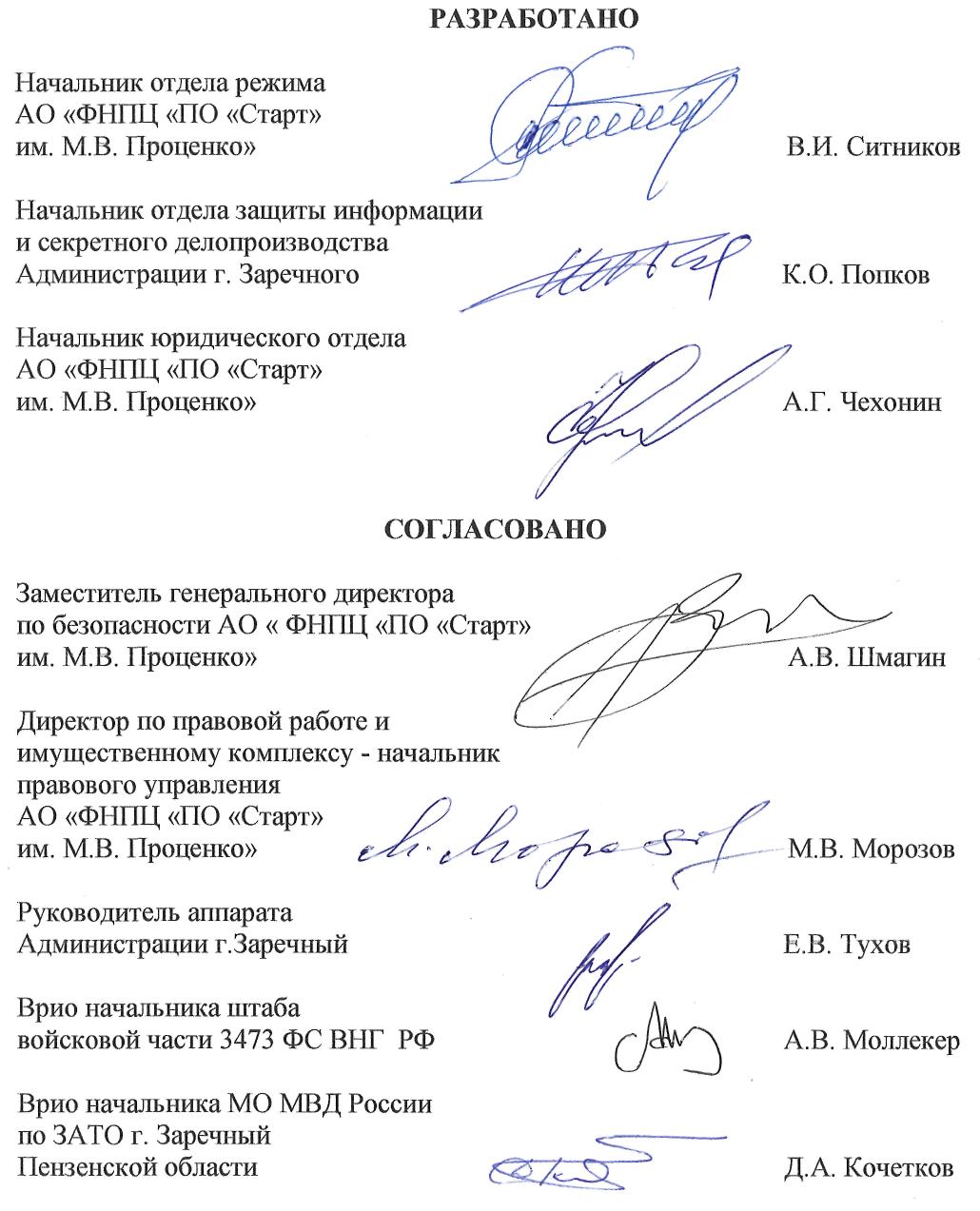 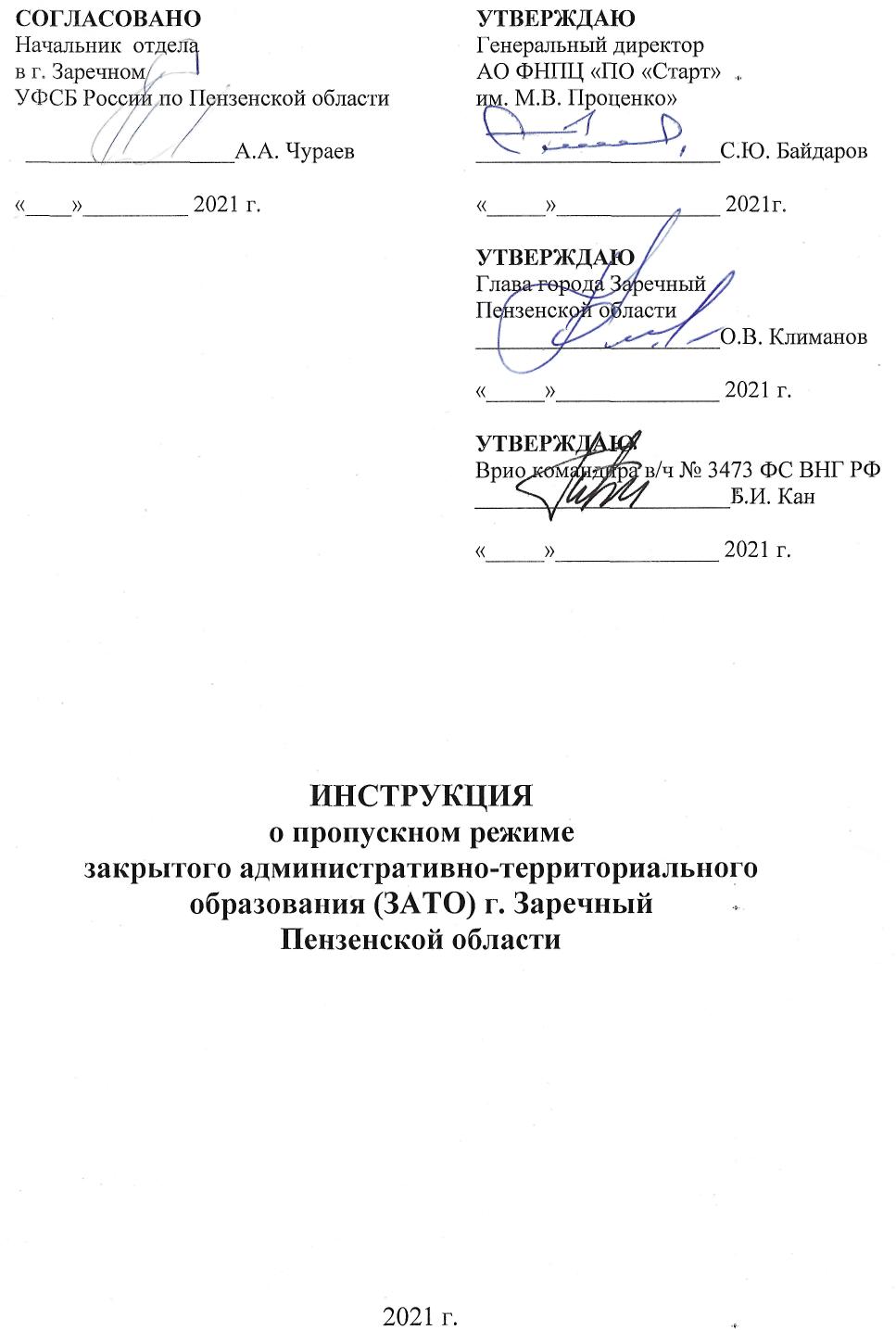 1Общие положения.2Порядок обеспечения особого режима безопасного функционирования объектов.3Порядок подачи и рассмотрения заявлений (ходатайств) о въезде на территорию контролируемой зоны категории «А»ЗАТО для постоянного проживания.4Порядок подачи и рассмотрения заявлений (ходатайств) о въезде на территорию контролируемой зоны категории «А» ЗАТО для временного пребывания, требующего соответствующей регистрации.5Порядок подачи и рассмотрения заявлений (ходатайств) о въезде на территорию контролируемой зоны категории «А» ЗАТО для временного пребывания, не требующего соответствующей регистрации.6Порядок направления и рассмотрения заявлений (ходатайств) о въезде иностранных граждан, лиц без гражданства, а также граждан РФ, представляющих интересы иностранных и международных организаций (объединений) на территорию контролируемой зоны категории «А» ЗАТО.7Порядок входа (выхода), въезда (выезда) граждан и транспортных средств через КПП контролируемой зоны  категории «А» на территорию ЗАТО.8Порядок работы бюро пропусков, оформления и выдачи пропусков.9Правовой статус военнослужащих Федеральной службы войск национальной гвардии РФ при несении боевой службы по охране ЗАТО г. Заречный.10Ответственность за нарушение особого и пропускного режима в ЗАТО11Перечень должностных лиц, имеющих право выдачи разрешений (решений) на въезд в ЗАТО.12Обязанности руководителей режимно-секретного подразделения (службы безопасности) объекта по обеспечению пропускного режима.13Обязанности комендатуры контролируемой зоны и бюро пропусков по осуществлению пропускного режима.ПриложенияПриложения1Заявление руководителю органа местного самоуправления ЗАТО г. Заречный.2Список на согласование въезда физических лиц.3Заявление в отдел режима ФГУП «ПО «Старт».4Заявление юридического лица на въезд в ЗАТО г. Заречный.5Заявление для оформления временного въезда в ЗАТО г. Заречный.6Сведения о приглашающим лице.7Протокол о доставлении.8Протокол об административном правонарушении.9Протокол о нарушении пропускного режима.РФРоссийская ФедерацияЗАТОЗакрытое административно-территориальное образованиеГК «Росатом»Государственная корпорация по атомной энергии «Росатом»АО «ФНПЦ «ПО «Старт» имени М.В. Проценко»Акционерное общество «Федеральный научно – производственный центр «Производственное объединение «Старт» имени М.В. Проценко»(по тексту - объект)ОМСРуководитель ОМСОрган местного самоуправленияГлава города или уполномоченное им должностное лицоРуководитель объектаГенеральный директор Акционерного общества «Федерального научно – производственного центра «Производственное объединение «Старт» имени М.В. Проценко»ФС ВНГ РФФедеральная служба войск национальной гвардии Российской ФедерацииТерриториальный органом УФСБМО МВД РФОтдел по г.Заречный Управления Федеральной службы безопасности Российской Федерации по Пензенской областиМежмуниципальный отдел Министерства внутренних дел России по ЗАТО г.Заречный Пензенской областиМЧСМинистерство РФ по делам гражданской обороны,   чрезвычайным ситуациям и ликвидации последствий стихийных бедствийФГБУЗ «МСЧ № 59» ФМБА РоссииФедеральное государственное бюджетное учреждение здравоохранения «Медико-санитарная часть №59» Федерального медико-биологического агентства РоссииФГКУ «СУ ФПС № 22»МЧС РоссииФедеральное государственное казенное учреждение  «Специальное управление Федеральной противопожарной службы № 22» Министерства РФ по делам гражданской обороны, чрезвычайным ситуациям и ликвидации последствий стихийных бедствийКППКонтрольно - пропускной пунктБП ККЗБюро пропусков комендатуры контролируемой зоны войсковой части 3473Караул СГКараул по охране специальных грузовКараул ВГКараул по охране воинских грузов№ п/пВиды нарушенийОтветственностьДействия должностных лицПодлежит рассмотрению1.Отказ от выполнения законных требований часового.Часть 1 ст. 19.3. Кодекса РФ об административных правонарушениях Составляет протокол об административном нарушении (Приложение № 8)В суде2.Попытка проникновения на территорию с территории ЗАТО г. Заречный через охраняемую полосу контролируемой зоныст. 20.19.Кодекса РФ об административных правонарушенияхСоставляет протокол об административном нарушении (Приложение № 8)В суде3.Попытка проникновения на территорию с территории ЗАТО г. Заречный через КПП лицом не имеющим разрешение на въезд или постоянное проживание.ст. 20.19.Кодекса РФ об административных правонарушенияхСоставляет протокол об административном нарушении (Приложение № 8)В суде4.Несанкционированное использование на территорией ЗАТО г. Заречный БВС.ст. 20.19.Кодекса РФ об административных правонарушенияхСоставляет протокол об административном нарушении (Приложение № 8)В суде5.Попытка прохода граждан на территорию ЗАТО г. Заречный через КПП по чужому пропуску (в иных случаях при несоответствии пропуска требованиям инструкции).ст. 20.19.Кодекса РФ об административных правонарушенияхСоставляет протокол об административном нарушении (Приложение № 8)В суде6.Попытка провоза или провоз других граждан, в том числе и детей в возрасте до 14 лет, на территорию ЗАТО без разрешения, выданного установленным порядком.ст. 20.19.Кодекса РФ об административных правонарушенияхСоставляет протокол об административном нарушении (Приложение № 8)В суде7.Проход (проезд) через линию охраны КПП ЗАТО г. Заречный скрытым путем без пропуска.ст. 20.19.Кодекса РФ об административных правонарушенияхСоставляет протокол об административном нарушении (Приложение № 8)В суде8.Несанкционированное нахождение на территории ЗАТО г. Заречный (без регистрации, без пропуска, с истекшим сроком действия временного пропуска).ст. 20.19.Кодекса РФ об административных правонарушенияхСоставляет протокол об административном нарушении (Приложение № 8)В суде9.Попытка подкупа (подкуп) часового лично или через посредника, с целью нарушения ими установленных правил особого, пропускного режима.ст. 291 УК РФВызывает дежурную группу УВД МВД России в г. ЗаречныйВ суде10.Несанкционированное производство фото-, видео-, киносъемки, зарисовки и иная фиксация района КПП ЗАТО г. Заречный, охраняемых зданий АО ФНПЦ «ПО «Старт» им. М.В. Проценко», сооружений и участков запретных зон, участков периметра контролируемой зоны ЗАТО г. Заречный.ст. 20.19.Кодекса РФ об административных правонарушенияхСоставляет протокол об административном нарушении (Приложение № 8)В суде11.Повреждение, попытка повреждения средств обеспечения физической защиты (ИТСО) охраняемых КПП, охраняемой полосы КЗ ЗАТО г. Заречный.ст. 20.19.Кодекса РФ об административных правонарушенияхСоставляет протокол об административном нарушении (Приложение № 8)В суде12.Публичное оскорбление представителя власти при исполнении им своих должностных обязанностей или в связи с их исполнением.ст. 319 УК РФВызывает дежурную группу УВД МВД России в г. ЗаречныйВ суде13. Применение насилия, не опасного для жизни или здоровья, либо угроза применения насилия в отношении представителя власти или их близких в связи с исполнением им своих должностных обязанностей.ст. 318 УК РФВызывает дежурную группу УВД МВД России в г. ЗаречныйВ суде14.Применения насилия, опасного для жизни или здоровья, в отношении лиц, указанных в части первой настоящей статьи.ст. 318 УК РФВызывает дежурную группу УВД МВД России в г. ЗаречныйВ суде№ п/пВиды нарушенийОтветственностьДействия должностных лицПодлежит рассмотрению1.Попытка проникновения по пропуску, объявленному недействительным.Инструкция о пропускном режиме(8.22)Составляет протокол о нарушении пропускного режима (Приложение № 9)В отделе режима2.Попытка проникновения по просроченному пропуску.Инструкция о пропускном режимеСоставляет протокол о нарушении пропускного режима (Приложение № 9)В отделе режима3.Проезд через автотранспортное КПП без соответствующих шифров.Инструкция о пропускном режиме(7.17)Составляет протокол о нарушении пропускного режима (Приложение № 9)В отделе режима4.Действия либо бездействия граждан, влекущие за собой невозможность идентификации личности при проверке пропуска(отказ снять головной убор, солнцезащитные очки, капюшон, или иные действия, затрудняющие идентификацию личности).Инструкция о пропускном режиме(7.2)Составляет протокол о нарушении пропускного режима (Приложение № 9)В отделе режима5.Движение водителя и граждан, следующих с ним (пассажиров), по автомобильному проезду без команды часового.Инструкция о пропускном режиме(7.2)Составляет протокол о нарушении пропускного режима (Приложение № 9)В отделе режима6.Пользование мобильными средствами связи, планшетными компьютерами, гаджетами курение при проверке пропуска и идентификации личности.Инструкция о пропускном режиме(7.2)Составляет протокол о нарушении пропускного режима (Приложение № 9)В отделе режима